國立高雄餐旅大學嚴重特殊傳染性肺炎防治工作計畫2020年4月6日防疫小組會議修訂通過目錄壹、依據…………………………………………………………………………………….... 3貳、目的…………………………………………………………………………………….... 3參、運作期程………………………………………………………………………………… 3肆、嚴重特殊傳染性肺炎防疫小組及其工作規劃……………………………………….3-18伍、平時防疫措施…………………………………………………………………………18-20陸、通風與消毒作業原則…………………………………………………………………20-23柒、疫情通報流程……………………………………………………………………………24捌、停課、補課及復課措施………………………………………………………………25-26玖、安心就學措施…………………………………………………………………………27-29壹拾、健康管理措施………………………………………………………………………28-33附錄一、各級學校、幼兒園、實驗教育機構及團體、補習班、兒童課後照顧中心及托育機構因應中國大陸嚴重特殊傳染性肺炎疫情開學前後之防護建議及健康管理措施…………………………………………………………………………………….……...34-37附錄二、大專校院配合具中港澳旅遊史入境須14日居家檢疫學生之辦理原則 ……38-39附錄三、教育部通報「大專校院學生居家檢疫注意事項及回報事宜」………………40-42附錄四、教育部通報「港澳學生管理及防疫措施」……………………………………43-44附錄五、因應校園嚴重特殊傳染性肺炎緊急防疫小組編組及職掌表 …………………45-48附錄六、具感染風險民眾追蹤管理機制   ……………………………………………………49 附錄七、「嚴重特殊傳染性肺炎(武漢肺炎)」因應指引：公眾集會     …………………50-53附錄八、因應校園嚴重特殊傳染性肺炎疫情整備情形檢核表……………………………54附錄九、學校嚴重特殊傳染性肺炎通報作業流程…………………………………………55附錄十、學校餐廳工作人員每日體溫及健康狀況紀錄表…………………………………56附錄十一、嚴重特殊傳染性肺炎個案追蹤作業流程………………………………………57附錄十二、接機程序…………………………………………………………………………58附錄十三、居家檢疫學生交接及關懷作業注意項………………………………………61-62附錄十四、校園因應「嚴重特殊傳染性肺炎」（武漢肺炎）疫情停課標準…………63-64附錄十五、大專院校韓國入境外籍學生居家檢疫注意事項及回報事…………………65-66附錄十六、大專院校校園防疫措施:監測、消毒、通風、應變 …………………………67壹、 依據一、	依據嚴重特殊傳染性肺炎中央流行疫情指揮中心 109 年 1 月 30 日修訂之「各級學校、幼兒園、實驗教育機構及團體、補習班、兒童課後照顧中心及托育機構因應中國大陸嚴重特殊傳染性肺炎疫情開學前後之防護建議及健康管理措施」(附錄一)辦理。二、	依據109年2月6日教育部通報有關「大專校院配合具中港澳旅遊史入境須14日『居家檢疫』學生之辦理原則」辦理(附錄二)。三、	依據109年2月8日教育部通報「大專校院學生居家檢疫注意事項及回報事宜」(附錄三)辦理。四、	依據109年2月10日教育部通報「港澳學生管理及防疫措施」(附錄四-1)辦理。五、依據109年2月15日教育部通報「居家檢疫學生交接及關懷作業注意事項」辦理。六、依據109年2月24日教育部通報「大專院校韓國入境外籍學生居家檢疫注意事項及回報事宜」辦理。七、依據109年2月26日教育部通報「大專校院校園防疫措施：監測、消毒、通風、應變」辦理。貳、 目的為有效阻絕嚴重特殊傳染性肺炎疫情擴大，建置本防治工作計畫並據以執行，期於開學前動員全校各相關單位，提出相關因應措施，俾利開學時提供一安全健康校園環境，以維持學校功能正常運作。參、 運作期程依行政院「嚴重特殊傳染性肺炎中央流行疫情指揮中心」運作期程。肆、 嚴重特殊傳染性肺炎防疫小組及其工作規劃依照防疫工作種類，進行任務編組，分派承辦單位進行統籌與規劃。防疫小組編組及職掌表請參酌附錄五，並依各校業務單位進行編組分工。緊急應變小組處理流程可參考如圖一。小組成員應依主責工作項目分工，包含整備物資（如防疫物資購買、 清潔消毒用品整備、宿舍隔離規劃等）、宣導、就醫、掌握監控、輔 導、環境清潔消毒等。 1.由體健中心應預先備妥適量防疫物資，主動關心學生健康、強化衛生教育。2.由教務處針對因疫情受影響學生，規劃彈性安心就學措施。3.由學務處設置自主管理房間區隔生病之學生，維持室內通風及環境消毒，宿舍也比照流感設置相關體溫監測及消毒設施，請學生自主監測管理，同時對學生進行關懷與輔導。4.由總務處常態性環境清潔消毒，並執行相關防疫宣導(跑馬燈、電 梯、佈告欄)。總務處於廁所盥洗台設置消毒設備，以及校園環境消毒。5.由研發處及國際處，就國內外實習、研修之學生及單位之防疫狀況，進行了解並提出相關因應措施。6.由國際處負責中港澳學生及僑外學生之聯繫及防疫宣傳工作。7.人事室負責教職員的旅遊史調查，教務處負責學生旅遊史調查，調查結果交由體健中心及校安中心呈報教育部。8.圖資館協助各單位建置防疫專區網站及相關通報資訊表單。9.各學術單位及行政單位各自購置體溫量測設備及相關消毒設備，進行環境清潔消毒，並執行自主管理。同時協助進行教職員生之旅遊史調查及通報。10.視疫情的嚴重程度將啟動全面體溫監控及戴口罩相關作業，各學院管理各系教職員生之體溫量測，由體健中心彙整各學術單位及行政單位之體溫檢測表，並做必要的處置。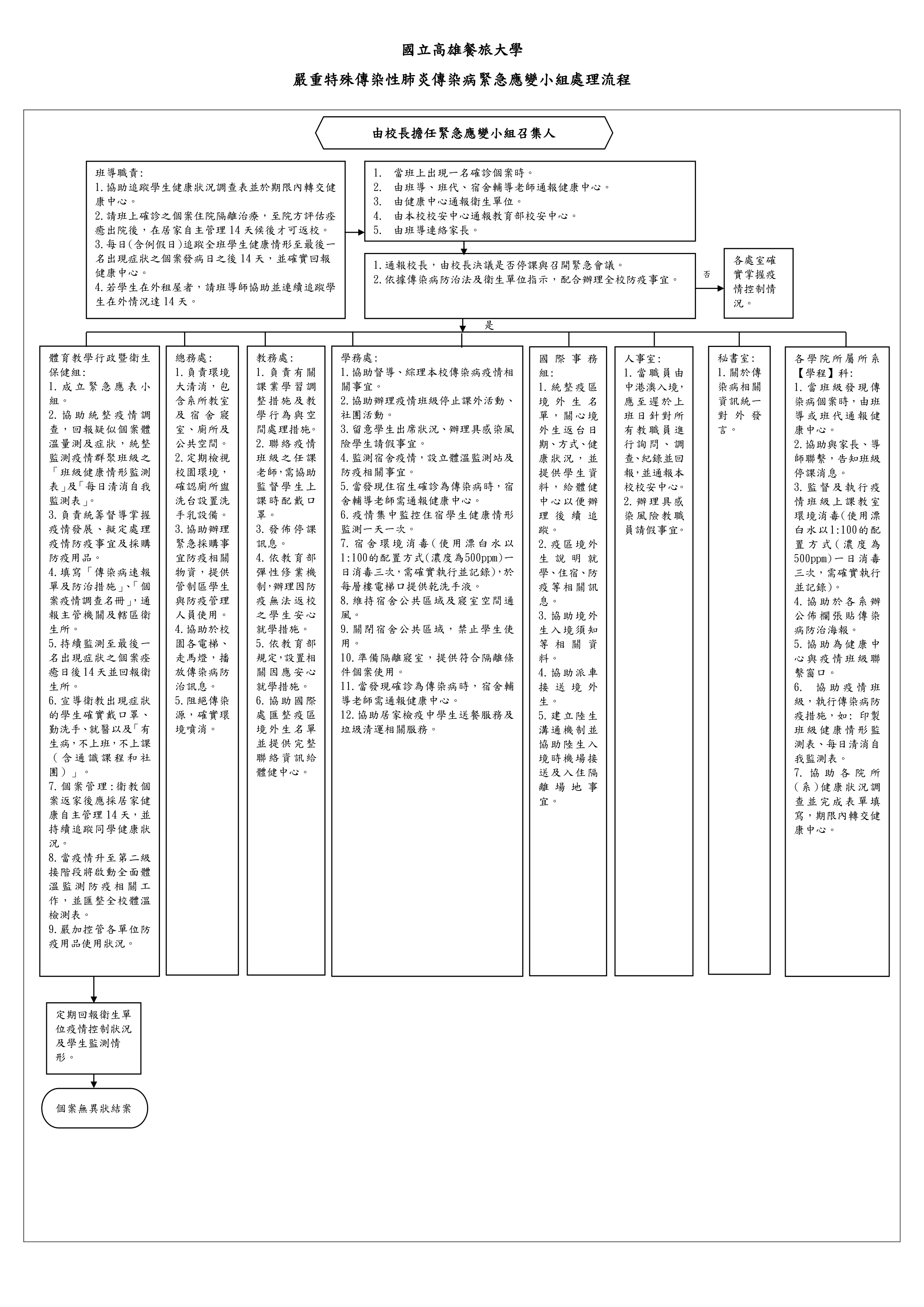 圖一緊急應變小組組織及處理流程因應校園嚴重特殊傳染性肺炎緊急防疫小組編組及職掌表一、	總指揮：由陳校長敦基擔任，指揮所有與校園嚴重特殊傳染性肺炎緊急應變有關之工作。二、 召集人：(一) 副召集人劉主任秘書維群。(二) 工作項目：統籌各項防疫工作，協調整合各單位行動建議，完成本工作小組之各項行動綱領，並得視需求更新之。(三) 協助安排自入境處運送中港澳生、僑外生等回校，進行集中健康管理，以利防疫管制相關事宜安排。三、 新聞發布：(一) 負責單位：由秘書室擔任。(二) 工作項目：發布有關校園嚴重特殊傳染性肺炎緊急應變防治有關的新稿。負責聯繫外界新聞媒體採訪。               (三)作法：	所有對外媒體露出與防疫有關訊息，都需要經過秘書室公共關係組、防疫授權主管核可。彙整露出資訊由各單位提供、公關組彙整、主任秘書對外發布與受訪。媒體露出分主動對外發布訊息與被動受訪提供訊息兩類，分述如下：校內各單位有資訊主動要對外媒體露出時經防疫中心確認有必要主動對校外媒體做出緊急聲明，可隨時與公關組經理聯繫。露出資訊經主任秘書與授權主管確認無誤，並經防疫指揮中心授權主管同意後，即可對外發布新聞稿說明。必要時，可邀請媒體入校拍攝採訪。若是一般預計辦理活動的露出，於活動前7天填妥「國立高雄餐旅大學活動新聞發布申請表」、「活動資訊檢核表」後，依表格聯絡人方式寄信送出並來電告知。露出資訊經確認無誤，並經防疫指揮中心授權主管同意後，由公關組對外發布活動事前新聞稿，供媒體關注與參酌採訪需求。申請新聞露出單位於活動結束隔日中午11點前，將新聞稿與照片/圖片寄信送出後並來電告知，餘留時間給公關組確認、潤飾，甚至更換照片等作業。媒體收件時程通常過當日16點不再收稿。申請表格(如表格1、2)有各項新聞露出填寫內容，申請單位依據實際活動情形，提供與新聞主題相關資訊，字數約700-1000字，公關組得視標題、內容潤飾，最後版本經主辦單位、防疫指揮中心主管同意後由公關組向媒體發布。本校被動接受校外媒體採訪各單位接獲校外媒體採訪需求時，一律向公關組經理回報，聯繫確認後由主任秘書負責對外發言、受訪，其受訪內容得依防疫分工屬性，由各單位提供必要資訊、彙整回覆。受訪過程中，得依依實際需求進一步安排教職員工生受訪。若因採訪需求由各單位直接受訪或取鏡拍攝，公關組一律全程接待應變，提供單位與媒體必要的溝通與支援。相關媒體露出由公關組經理依類別、日期整理後，公布於新冠肺炎網頁專區，使訊息通達。表格1【活動資訊檢核表】(請依據檢附之文件，以V於相關欄位勾選)媒體為外部傳播機構，受訪/發稿單位無法要求或干涉媒體不得修改新聞標題與內容。本表不敷使用，請自行加頁。相關資料，請以附件提供。(下頁為申請表)    　　   表格2【國立高雄餐旅大學活動新聞發布申請表】＊本表不敷使用，請自行加頁。相關資料，請以附件提供。四、 學校疫情通報：(一) 負責單位：由體健中心、軍訓室及校安中心擔任。(二) 工作項目：負責綜理學校案件通報，通知聯繫相關單位處理相關疑似肺炎案例。五、 防疫窗口：(一) 由體健中心主任及衛保組組長擔任。(二) 工作項目:與相關衛生單位建立連繫及通報管道，以接收與學校有關疫情訊息。協助規劃與提供與健康有關的防疫衛生事項，提供防疫小組會議討論進行應變處理。建置並讀取雲端相關發燒、症狀等防疫有關紀錄資料，進行分析統計須接受何種健康管理的檢疫者人數與名單，以利疫情研判。每日掌握學校疫情，向總指揮與正、副召集人報告。採購防疫物資及相關設備。學校護理人員工作職責：根據各單位回報紀錄，提供追蹤管理、關懷訪視及給予有關衛生指導等相關事宜。針對有發燒(耳溫≧38˚C/額溫≧37.5˚C)或咳嗽、呼吸道症狀等教職員工生，應立即與當地衛生單位聯繫，經評估有生命危險須協助轉送至醫院就醫並向急診醫療人員報告健康狀況，或連絡相關人員陪同就醫。提供相關處室諮詢電話，有關個案訊息或相關防疫作法，協助進行防疫。協助衛教訓練學校協助人員相關防護知能與技巧。六、 境外學生資訊《國際處》:(一)負責單位：由掌國際長慶琳統籌規劃。(二)工作項目：國際處進行有關境外生(含陸生、港澳生、僑生及外國學生)之統計與資訊提供，另負責境外生連繫事宜，俾利於各單位的規劃與安排，例如學生性別、就讀系所、年級名單與戶籍地等資料給體健中心。(三)調查內容請依附錄一與附錄二規定，針對須接受相關健康管理類型的資料搜集。(四)掌握境外生之航班資訊與健康狀況，以提供體健中心進行後續安排。(五)公告重要防疫資訊於境外生社群平台。(六)不定時關懷境外生情形。七、 註冊及課務事宜《教務處》：(一) 負責單位：由粘教務長振和統籌規劃。(二) 依照防疫小組會議決議，辦理因應疫情延後開學而進行相關課程、補課、行事曆及報部等事項。(三) 指揮教務處相關單位，處理防疫有關個案之註冊、通報停課、復課、補課、復學等事宜，並通知各系所，便於掌握與關懷。(四) 可恢復至教室上課之名單，仍須戴口罩者，請依衛生福利部疾病管制署(簡稱疾管署)最新公告具感染風險民眾追蹤管理機制(附錄六)規定要求健康管理對象類別辦理，以提供相關課務事宜。(五) 學校可利用簡訊、line 等通訊軟體預先發送防疫通知，提醒家長及學生注意事項。(六) 依照中央流行疫情指揮中心指示陸生、港澳生等暫緩來臺，學校需研擬安心就學措施。(七) 針對無法如期返回中港澳就學之臺生，學校亦需擬定就學銜接措施。依據上述原則，本校註冊及課務事宜辦理情形：(一)負責單位：依本校業務分工由教務處註冊課務組(日間部)及進修教務組(進修部)統籌辦理註冊及課務相關業務。 (二)依照防疫小組會議決議，辦理因應疫情延後開學而進行相關課程、調補課、行事曆修訂及報部等事項。(三)處理防疫有關個案之註冊、通報停課、復課、補課、復學等事宜，並通知各系所，便於掌握與關懷。(四)利用簡訊、通訊軟體、e-mail及校園公告等方式預先發送防疫通知，提醒任課教師及學生注意事項。(五)依照中央流行疫情指揮中心指示陸生、港澳生等暫緩來臺，研擬安心就學措施報部，已奉校長核定並公告本校防疫專區網頁。(六)依照教育部109年2月11日臺教高通字第1090019767號函示，研擬協助在陸、港、澳之臺生返臺學習銜接措施，已奉校長核定並公告本校防疫專區網頁。(七)針對陸生、港澳生等因防疫暫緩來臺無法返校上課之學生，依據其第一階段預選課程清單，邀集授課教師討論修課方式及補課措施事宜。(八)依據本校實習輔導委員會決議，因應疫情部分學生從海外實習地點撤回國內實習，若國內仍無法找到合適實習場所，協助處理回校辦理課程選課及學分抵免等事宜。   八、訂定學生校外實習因應處理措施《研發處》：負責單位：由蕭研發長登元統籌規劃。工作項目：以海外實習/研修學校所在地政府依防疫級別發布之因應措施處理。海外政府尚未發布限制正常商業營運/正常上課：a.實習期間:若實習所在地政府尚未限制正常商業營運，則實習學生仍按所屬實習合作廠商安排繼續實習工作。若有實習學生發生轉換實習單位需求，依據國立高雄餐旅大學項目編號05-02-08之「校外實習轉換單位輔導」標準作業流程處理。b.研修期間(加拿大、義大利及日本):若研修學校所在地政府尚未限制正常上課，則研修學生仍須繼續於研修機構修讀課程。若有研修學生想終止研修的話，將由國際處及姊妹校/實習單位協商溝通後，依據國立高雄餐旅大學項目編號05-02-08之「校外實習轉換單位輔導」標準作業流程處理。海外政府已發布限制正常商業營運/學校停課:a.實習期間: 若實習所在地政府已發布採取限制商業營運措施，致廠商終止學生實習，則後續相關實習事項由研究發展處統籌召開會議並簽陳一致之措施處理。b.研修期間(加拿大、義大利及日本):     若研修學校所在地政府已發布限制停課通知，致研修學生終止上課，則後續相關實習事項由研究發展處統籌召開會議並簽陳一致之措施處理。針對海外研修/實習學生武漢肺炎處理流程(如下圖):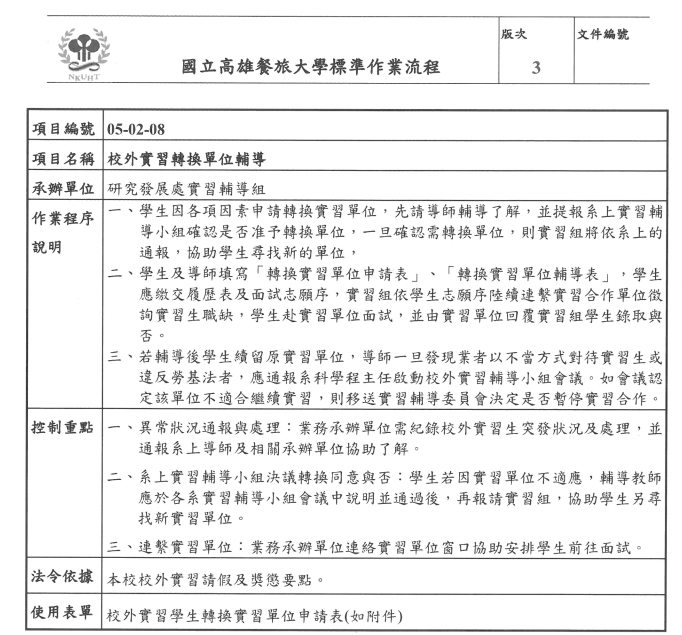 九、學生寒假期間出國至大陸及港澳參加活動返國事宜《學務處》：(一)負責單位：由謝學務長文欽統籌規劃。(二)工作項目：學生會、系科學會、學生社團申請校外活動，若有赴大陸、港澳及政府已公告第三級警告旅遊地區者，將針對奉核校外活動申請之社團成員返國管制，並依疾管署最新公告具感染風險民眾追蹤管理機制(附錄六)等公文規定，通知該生上網登錄自主管理，並提供相關名單予體育與健康中心，以利後續健康管理措施。十、 有關防疫物資或公共空間消毒《總務處》：(一) 負責單位：由沈總務長進成統籌規劃。(二) 工作項目：負責校園公共區域的消毒。協助住服組/宿服組/生輔組進行集中隔離管制第一階段緊急採購事宜防疫相關物資，提供管制區學生與防疫管理人員使用。協助其他採購相關疑義說明。               (三)有關公共空間消毒每日由各大樓清潔人員負責公共空間，含電燈開關、門把、扶手、電梯按鍵、地板、廁間便座、洗手台等空間擦拭。並於空間內噴灑。(以漂白水1:100或消毒水稀釋)每月由合格廠商配合於各大樓公共空間及廁間進行全面性消毒。(殺菌劑或漂白水1:100)如有疫情發生時，請合格廠商協助於相關教室消毒(殺菌劑或漂白水1:100)。               (四) 圖書資訊館公共空間消毒公告：請有發燒、咳嗽或呼吸急促等症狀者，請勿進館，並請讀者出入時應配戴醫用口罩。入口處提供75％酒精供讀者消毒，並每隔2小時清潔消毒館內自動門按鍵、電梯按鈕、門禁扶手及流通櫃台桌面等公眾密集接觸的地方。十一、 教職員工資訊與管理《人事室》：(一) 負責單位：由人事室陳主任美瑜統籌規劃。(二) 工作項目：進行教職員工出入境相關疫區名單調查，出境時間與入境返校通報等作業，依疾管署最新公告具感染風險民眾追蹤管理機制規定(附錄六)，分類其所須接受須居家隔離、居家檢疫、自主健康管理。若教職員工感染相關症狀，請提供相關資料予學校相關通報單位。十二、疫情雲端健康管理網頁系統建置《圖資處》：(一) 負責單位：由圖資處石圖資長岳峻統籌規劃。(二) 相關內容請與疫情窗口負責人討論，設計學校疫情專屬網頁及有關網頁衛教宣導事宜。(三)建立本校新型冠狀病毒肺炎防疫專區，交由體健中心管理。(四)建立全校師生健康關懷google表單。(五)研究發展處隨時注意疫情發展，衡酌學生實習安全與學習效果，配合國家防疫通報及管制等作業彈性因應，並依實習規定落實新加坡實習機構之安全性評估，製作「國立高雄餐旅大學實習課程防疫工作調查表」google表單(https://reurl.cc/e517Qb)，請實習學生填答回傳。因應特殊情形無法在原實習機構完成實習者，亦已擬妥替代方案及配套措施，全力協助學生完成學業。十三、校內各系所單位疫情監測：(一) 由體健中心統籌校內各行政單位與教學單位進行疫情監測。(二) 協助校園疫情緊急應變之督導、協調與執行，依據相關疫情規範進行辦理。(三) 若隨疫情發展需要進行出入體溫監控時，購置紅外線體溫監測儀於校門口設置發燒篩檢與症狀監測，隨時協助掌控單位內或學生之健康狀態，上網登錄。(四) 若遇有發燒(耳溫≧38˚C/額溫≧37.5˚C)或咳嗽、呼吸急促等呼吸道症狀，即刻進行雲端登錄，請依疾管署最新公告具感染風險民眾追蹤管理機制之分類(附錄六)，並通報校安中心與健康中心/衛保組，以利追蹤與校園疫情掌控，若有必要請儘速送醫診治。(五)自3月1日起非洽公需要之校外人士，暫緩進入校園。(六) 自3月2日起進入校園及宿舍均需進行體溫量測及監管。(七)各院系辦理事項:協助教務處執行安心就學措施協助研發處執行校外實習配套措施協助學務處學生輔導工作協助進行師生旅遊史調查辦理教室及辦公室清潔消毒協助學生發燒呼吸道疫情通報至體健中心協助防疫宣導工作十四、團體集會防疫管理事宜：(一) 視集會活動種類，由承辦單位負責統籌規劃。(二)開學前後，相關團體欲進行公眾集會，審核單位或承辦單位，依「嚴重特殊傳染性肺炎(武漢肺炎)」因應指引：公眾集會之內容辦理(附錄七)。(三)本校會議防疫措施如下:1.減少非必要集會式會議2.縮減會議時間：行政會議控制在１個小時內3.會議場地保持通風（在不影響會議情況下，不關門窗）4.場地及家具消毒：由會議場地借用單位於會議前後消毒5.會議工具消毒：由會議承辦單位於會議前就簽到筆、平版電腦6.座位：自由入座（不預排座位，可由與會者視需要自由拉開座位距離）7.會前以ｅ-mail 通知與會人員有發燒、咳嗽等症狀者，請暫勿與會，另請代理出席。8.會場門口擺設宣導海報：會議場所已先消毒，進入會議室前請以洗手乳（肥皂）洗手，以保護您及與會人員，再次感謝您的配合，溫馨提醒戴口罩與會。伍、 平時防疫措施一、	禁止學校教職員工生至中國大陸嚴重特殊傳染性肺炎疫情嚴重地區旅遊、出差。若有需要請專案申請以利管控。二、 停止兩岸學術交流活動、交換生及推廣教育等活動。三、	請各系所單位備妥防疫物資，如消毒物資、洗手相關物品、口罩、額(耳)溫槍等。四、 針對教職員工生加強宣導勤洗手、減少觸摸眼口鼻、注意咳嗽禮節、妥善處理口鼻分泌物等，儘量避免出入人潮擁擠、空氣不流通的公共場所、與避免接觸野生動物與禽類。五、	各系所單位保持環境通風、定期消毒，並主動關心教職員工生健康，如有呼吸道症狀(如咳嗽)而未達發燒標準者，進入學校時應配戴口罩、勤洗手，並視症狀勸導返家休養及就醫。六、	宣導若出現類流感如發燒、頭痛、喉嚨痛、咳嗽等症狀，應戴上口罩就醫，鼓勵生病了就不上班上課。七、	環境及清潔消毒：各系所單位應定期針對經常接觸的物品表面(如：電梯按鈕、門把、桌面、電燈開關等)進行清潔消毒。常態時期一天一次，若使用頻繁需增加清潔消毒次數。各系所單位整備情形請參考附錄八「因應校園嚴重特殊傳染性肺炎疫情整備情形檢核表」進行檢核。八、 如有大型活動，依據「嚴重特殊傳染性肺炎(武漢肺炎)」因應綱要：公眾集會之內容辦理(附錄七)。     九、 本校目前停辦校慶啦啦隊舞比賽、創意競賽、園遊會及校友回娘家等活動。     十、 相關單位辦理活動時，應詳實記錄參與活動人員名冊。     十一、加強本校門禁管制。     十二、防疫物資整備情形。(如下表)教育部發放物資至109年3月10日止，剩餘口罩:800片。陸、 通風與消毒作業原則一、 學校室內通風原則(一) 維持室內通風打開室內門窗、氣窗及前後門，使空氣流通，維持通風設備的良好性能，並經常清洗隔塵網。若環境為密閉空間或地下空間，建議增設排風扇，營造動力排風，強迫與外界氣體交換，加強通風以降低二氧化碳濃度。非必要，盡可能不使用冷氣空調。(二) 室內空調若採用中央空調：室內空調出風口與迴風口的數量比例是2比1(等同排風量為迴風量(m3/s)的兩倍)，保持正壓狀態以利與外界(戶外)氣體交換。(三) 判斷室內通風或空調系統是否適用：以二氧化碳為判斷指標，使用二氧化碳測量儀於尖峰工作時段進行量測，建議二氧化碳濃度值不應超過1,000ppm。(四)關閉本校所有中央空調系統。二、 消毒作業原則(一) 消毒範圍：地面、門把、窗戶把手、按鈕、電器開關、家具表面、電話、對講機、垃圾桶、洗手臺、馬桶、浴盆、水龍頭、蓮蓬頭、排水口、抽風扇、電腦、鍵盤、風扇等。因大專校院的學生共同設備、器具，彼此社交距離近且接觸頻繁，需要特別注意防範。除前開消毒範圍外，請著重定期清潔學生、學生經常接觸的物品表面，如鍵盤、課桌椅、門把、公共區域的公共用品、教具等，但要注意避免過度使用消毒藥劑(消毒藥劑使用方法可參考下列內容)，並穿戴手套及口罩進行清潔作業。(二) 消毒用具：口罩、手套。消毒藥劑：使用市售「次氯酸鈉」成份之漂白水或「次氯酸鈣」成份之漂白粉。60-80%酒精。拖把、水桶、清潔劑、擦拭用抹布和海綿，及其他清潔用具等。垃圾袋。 (三) 消毒原則：由較乾淨的地方先擦拭。抹布必須浸潤漂白水。以漂白水擦拭後10分鐘，再以清水清潔。可以稀釋漂白水消毒馬桶。切勿將大量或高濃度漂白水廢棄於馬桶內，避免化糞池失去汙水處理能力。使用漂白水時，請戴口罩、手套。(四) 酒精1.濃度70%的酒精是強效且廣效的殺菌劑，常用來消毒小範圍的表面和一些儀器的表面。因為酒精為易燃物，若當表面消毒劑使用時，須限制在小範圍表面積的消毒，且只能使用在通風良好處以避免燃燒。而酒精在長期和重複使用後也可能對橡膠或部分塑膠造成退色、膨脹、硬化和破裂。市售藥用酒精未稀釋之2.濃度為95%，可以蒸餾水或煮沸過冷水依需要消毒之使用量稀釋為70~75%濃度之酒精。簡易之方法為3份95%酒精加1份水，稀釋後濃度為71.25%。(五) 含氯消毒劑(漂白水、漂白粉)選擇成分為「次氯酸鈉(sodium hypochlorite)」之市售漂白水稀釋使用，一般漂白水多未標示濃度，但大部分濃度為5~6%。稀釋的家用漂白水在不同接觸時間(10分鐘~60分鐘)皆有作用，且價格便宜，一般建議醫療機構作為消毒劑。漂白水會刺激黏膜、皮膚和呼吸道，且會在光或熱下分解，易與其他化學物起反應，故使用漂白水必須小心。不當的使用會降低其消毒效果並造成人員傷害。配製或使用稀釋漂白水的方法：使用口罩、橡膠手套和防水圍裙，最好也使用護目鏡保護眼睛以免被噴濺到。在通風良好處配製和使用漂白水。使用冷水稀釋，因為熱水會分解次氯酸鈉並降低其消毒效果。一般漂白劑含有5%次氯酸鈉稀釋請參考表一。表一次氯酸鈉（sodium hypochlorite）濃度和使用(*ppm：百萬分之一)使用漂白水注意事項漂白水會腐蝕金屬及破壞油漆表面。避免接觸眼睛。如果漂白水濺入眼睛，須以清水沖洗至少15分鐘及看醫生。不要與其他家用清潔劑一併或混和使用，以防降低消毒功能及產生化學作用。當漂白水和其他酸性清潔劑(如一些潔廁劑)混合時，會產生有毒氣體，可能造成傷害或死亡。如有需要，應先使用清潔劑並用水充分清洗後，才用漂白水消毒。未稀釋的漂白水在陽光下會釋出有毒氣體，所以應放置於陰涼及兒童碰不到的地方。由於次氯酸鈉會隨時間漸漸分解，因此宜選購生產日期較近的漂白水，並且不要過量儲存，以免影響殺菌功能。若要使用稀釋的漂白水，應當天配製並標示日期名稱，而未使用的部分在24小時之後應丟棄。有機物質會降低漂白水效果，在消毒前該先將待消物品表面有機物清除乾淨。稀釋的漂白水須加蓋以避免陽光照射，最好存放在避光容器並避免兒童碰觸。(六) 相關作業原則視疫情發展作必要修正。依據上述原則，本校辦理情形如下：教室及各學術單位辦公室，由各系負責進行早晚消毒各一次。各行政辦公室由各行政單位負責進行早晚消毒各一次。圖書館由圖資處進行消毒。宿舍由學務處住宿輔導組負責督導消毒工作。由體健中心督導餐廳進行消毒工作。由總務處每個月進行校園全面消毒工作。三、校園開學前環境清潔(一) 學校配合開學前，發起「環境清潔週」，呼籲教職員生重視個人衛生、環境衛生清潔、室內通風等三重點。(二) 本校於2月24日前，總務處針對室內外設施自行清潔消毒 (尤其教職員生雙手易及觸摸之處) 。(三) 加強宣導教職員生勤洗手習慣，總務處在洗手台上提供殺菌抗菌液及肥皂，鼓勵洗手。(四) 加強教職員生上下學用車之消毒清潔，若屬學校自有車輛由各校自行處理，若屬學校租用交通車輛，則應要求業者消毒清潔。柒、 疫情通報流程若發現嚴重特殊傳染性肺炎個案或疑似符合通報條件個案，參照「學校嚴重特殊傳染性肺炎通報作業流程」(附錄九)進行教育部校安通報與衛生單位通報，並依照通報狀況進行防疫與疫調作業。(一)陸生集中監測管理。 由學務處設置集中監測空間，安排 1 人 1 間，宿舍管理人員進行體溫監測及管理措施並提供口罩及餐點，由總務處依執行集中監測場所消毒作業原則，並進行環境消毒。由國際處建立陸生溝通機制，讓陸生了解本校對防疫相關措施及彈性修業機制，並向陸生說明入台後須接受集中監測管理，並聯繫學生回台時間並派車到機場接機，直接前往監測場所。將監測結果呈報體健中心，作必要之處置。 (二)港澳學生自主管理及居家檢疫 由體健中心將名單交給相關科系，由相關科系通知學生於 109.2.16 日前 入境，2月6日前入境，自主管理 14 天，2月7日後入境，居家檢疫14天。由科系協助進行學生體溫監測等自主管理措施，由體健中心彙整自主管理紀錄表並進行適當處理。 (三)本校經由中港澳入境（包括由各國家經中港澳轉機）之學生及教職員工之防疫。 教職員即日起由人事室進行調查，是否在 109.1.11 以後由中港澳入境 （包括由各國家經中港澳轉機），並將調查結果，交由校安中心向教育部回報。學生即日起由各系進行調查，是否在 109.1.11 以後由中港澳入境（包括 由各國家經中港澳轉機），並將調查結果交給教務處彙整後，交由校安中 心向教育部回報。應至遲於上課上班日前針對所有教職員工生進行詢問、調查、記錄並回報。教職員工生如有通報所列事項，應於調查當日，交由校安中心向教育部回報。出現異常之教職員工生，交由體健中心進行必要之處置。(四)僑外生居家檢疫請國際處聯繫僑外生禁止從中港澳轉機入境台灣。請國際處聯繫韓國之僑外生入境時間，以及從中港澳轉機的僑外生入境台灣時間，將由國際處協助相關交通事宜，並將學生名冊交由體健中心進行居家檢疫的監測及管理。(五)海外實習生回國居家檢疫與自主管理1.由國際處聯繫疫情嚴重地區的海外研修生，如果結束海外研修回國，依相關規定進行居家檢疫與自主管理14天。2. 由研發處聯繫疫情嚴重地區的海外實習生，如果結束海外實習回國，依相關規定進行居家檢疫與自主管理14天。(六)以上相關監測管理統一由體健中心向教育部回報。捌、 停課、補課及復課措施一、 為防治「嚴重特殊傳染性肺炎」（武漢肺炎）疫情在校園擴散，以維護學生及教職員校園安全健康，依「嚴重特殊傳染性肺炎中央流行疫情指揮中心」(以下簡稱中央流行疫情指揮中心)建議，停課期程為14天，大專校院停課標準如下：(一)學校停課標準除報經教育部專案核准外，依以下原則辦理，並訂定學校停課補課及復課措施，併同應變計畫報教育部審查：有1位師生被中央流行疫情指揮中心列為確診病例，該師生所授/修課課程均停課。有2位以上師生被中央流行疫情指揮中心列為確診病例，該校（區）停課。3. 前述1至2之停課情形仍應視實際疫調情形依中央流行疫情指揮中心公布之指示做適當之調整。醫事類專業科系依「醫、牙、護理、藥學及醫事檢驗復健相關科系學生實習場所因應嚴重特殊傳染性肺炎疫情之作業原則」（教育部109年2月10日臺教高(五)字第1090016538號函）辦理。其他校外實習課依教育部109年2月11日臺教技通字第1090019309號函辦理。學校遇停課情形，得縮減上課週數，採1學分18小時彈性修課，於週間或線上課程等補課方式辦理，惟仍應兼顧教學品質及學習效果。當校園出現確診病例而實施停課時，中央流行疫情指揮中心得視疫情調查評估決定實際停課措施（如停課天數、對象）。學校應依上述原則，訂定學校停課補課及復課措施，併同應變計畫報教育部。(二)當學校有教職員工生或工作人員為確診病例時，應暫停各項有各項大型活動，如班際活動、社團活動、運動會等，並取消以跑班方式授課。(三)學校停課決定，應立即通報教育主管機關及教育部校園安全中心。(四)本停課標準將依據中央流行疫情指揮中心決定，隨時調整及發布。依據上述原則，本校因應做法如下：一、為防治「嚴重特殊傳染性肺炎」疫情在校園擴散，以維護學生及教職員校園安全健康，依「嚴重特殊傳染性肺炎中央流行疫情指揮中心」(以下簡稱中央流行疫情指揮中心)建議，停課期程為14天，學校停課標準除報經教育部專案核准外，依以下原則辦理，並訂定學校停課補課及復課措施，併同應變計畫報教育部審查。停課標準如下：        (一)有1位師生被中央流行疫情指揮中心列為確診病例，該師生所授/修課課程均停課。 (二)有2位以上師生被中央流行疫情指揮中心列為確診病例，該校（區）停課。 (三)前述1至2之停課情形仍應視實際疫調情形依中央流行疫情指揮中心公布之指示做適當之調整。 (四) 因應「嚴重特殊傳染性肺炎」疫情，校外實習課程依教育部109年2月11日臺教技通字第1090019309號函示辦理，請本校研發處安排學生校外實習課程，加強落實相關防疫作為。         (五)學校遇停課情形，得縮減上課週數，採1學分18小時彈性修課，於週間或線上課程等補課方式辦理，惟仍應兼顧教學品質及學習效果。      二、因應「嚴重特殊傳染性肺炎」疫情之停課作業流程：       (一)依據教育部停課標準原則及本校內部控制「傳染疾病之停課標準作業流程」，若發生「嚴重特殊傳染性肺炎」群聚感染確診案例，由健康中心通報校校長，校長指示是否召開緊急會議。       (二)體育健康中心召開緊急會議，若需停止上課，由教務處公告師生、系所辦公室相關停課及調補課訊息；校安中心通報教育部校園安全中心停課訊息。       (三)恢復上課後，停課班級教師辦理調補課申請，以維護學生學習權              益。      三、復課及補課措施：      依據教育部停課標準原則及參照本校「因應傳染病停課、復課措施」訂定復課及補課計畫如下：（一）復課上課時間原則上依下列時段：1、星期一至星期五18:00至22:00。2、星期六、星期日08:00至17:00。 （二）為避免影響正常上課之班級及正常調補課運作，及可免教室不足之困擾，依上述時段進行復課。 （三）任課教師應依行政程序辦理調補課申請，完成補課事宜。若因教室設備或老師或學生上課衝堂，老師可與學生共同協調上課時間。 （四）停課期間若遇期中考，由任課教師自行安排延後考試事宜。       (五) 學校遇停課情形，得縮減上課週數，採1學分18小時彈性修課， 於週間或線上課程等補課方式辦理，惟仍應兼顧教學品質及學習效果。玖、 安心就學措施(無法返臺者)及就學銜接措施(無法返回中港澳者)  為讓學生安心就學，避免因無法如期返校而影響就讀權益，學校應視後續疫情發展考量個案特殊性，妥適安排學生開學選課、註冊繳費、修課方式、成績考核、請假等事宜，提供彈性輔導之就學機制，共同協助學生渡過困難。建議處理原則如下：一、 開學選課：因受疫情影響於開學後兩週以上始可上課者，可依個案情形由所屬學系協助申請降低修課學分數。二、 註冊繳費：(一) 陸生或受疫情影響之外籍學生得申請延後註冊及繳費。(二) 因受疫情影響開學後兩週至六週始可上課者，若所修學分數低於每學期應修習之最低學分數，所退還之學費計算方式:大學日間部：(1-修課學分數/最低學分數)*學費進修學士班：依實際修習學分數收費，不受每學期應修習之最低學分數限制。碩、博士班:：(1-修課學分數/最低學分數)*學費三、 修課方式：(一) 如因疫情無法返校或隔離無法繼續學習者，得視個案需求，得施以彈性措施，由授課教師以錄影、線上教學或其他遠距教學方式讓學生修課。依據上述原則，本校因應做法如下：一、安心就學措施(本校陸生、港澳學生及其他學生因防疫措施無法返校就學者)因應新型冠狀病毒肺炎疫情持續延燒，為讓本校學生安心就學，避免因防疫措施無法返校而影響就讀權益，依據本校「維護突遭重大災害學生學習權益處理要點」訂定本措施，提供學生彈性修業機制。    二、就學銜接措施(臺生無法返回陸港澳就學者)  (一)依據教育部109年2月11日臺教高通字第1090019767號函訂定「協助在陸、港、澳之臺生於嚴重特殊傳染性肺炎（武漢肺炎）疫情期間返臺學習銜接措施」，以利在陸、港、澳之臺生接續國內學習。本校提供返臺之臺生旁聽課程、隨班附讀、修習推廣教育學分等學習銜接措施，由返臺學生向本校提出申請。  (二)如返臺學生期望轉學回臺或返國升學，倘原就讀學校符合大陸或港澳學歷採認相關規定，其轉學併入暑假轉學管道辦理；如就讀學校未符大陸或港澳學歷採認規定，則可參加新生入學考試。另學生入學後，在原就讀學校所修讀之學分，倘符合前述學歷採認相關規定，其學分抵免方式依本校「學生抵免學分要點」辦理。健康管理措施學校進行防疫健康關懷調查及後續追蹤：全校將由人事室對教職員工(含臨時工、短期計畫人員)進行旅遊史調查，由教務處統籌各系對學生進行旅遊史調查，以統計及掌握本校具感染風險人員資料，由體健中心及校安中心向教育部回報，以期掌握並分類是否須接受須居家隔離、居家檢疫或自主健康管理者，並依據防治規定進行相關防疫處理。校外訪客除非有洽公需要，禁止入校。進入學校之校外訪客將進行體溫量測及記錄聯繫資料。上述調查鼓勵各單位進行宣導，廣發通知並督促所屬進行填寫。針對上述填寫資料，學校護理人員進行追蹤關懷，並適時予以衛教說明。由圖資處協助建置學校防疫資訊網站，相關防疫訊息及政策於該網站統一公告。防疫期間，由體健中心要求餐廳外包廠商，每日所有餐廳從業人員於進入學校餐廳工作前，均應進行體溫量測與健康狀況評估，並由體健中心負責監督查核(如附錄十)。具感染風險對象健康管理措施：健康管理對象依據疾管署中央流行疫情指揮中心最新發布的「具感染風險民眾追蹤管理機制」為主(附錄六)，其管理機制內容依該中心資料更新而做變動。有關個案管理追蹤作業流程可參考附錄十一。若學校教職員工生有衛生單位匡列出確診病例之接觸者，需居家隔離14天，期間禁止外出及上班上課。學校教職員工生有自中港澳、韓國及義大利入境 (對象依照中央流行疫情指揮中心公告為主，變動亦然)，需居家檢疫14天，期間禁止外出及上班上課。若學校教職員工生有申請赴港澳獲准、或為通報個案但已檢驗陰性且符合解除隔離條件者，需自主健康管理，期間避免外出，如需外出應全程配戴口罩。上述居家隔離、居家檢疫及自主健康管理人員若出現發燒或上呼吸道症狀等不適症狀者，主動撥打疾管署防疫專線1922，依指示儘速就醫，且禁止搭乘大眾運輸工具就醫。若從日本及新加坡等疫情二級地區之返台學生，需自主健康管理，期間避免外出，如需外出應全程配戴口罩。學校健康中心/衛生保健組護理人員接獲通報上述居家隔離、居家檢疫、自主健康管理人員後，擬進行追蹤及衛教，防疫管理過程，若遇檢疫者因隔離造成身心症狀，轉介學生輔導中心/學務處諮商輔導組協助諮商處理。學校內出現通報個案、疑似個案或確診個案：開學前準備工作：學校應先盤點在校的境外生人數，並將校內宿舍預先規劃調整為「隔離宿舍」及「安居宿舍」如下。另請學校於開學時先向原有住宿生說明，必要時須配合未來疫情發展徵用宿舍。「隔離宿舍」為校內出現師生確診案例時，提供給須居家隔離，且校外賃居、未依附在臺親友之境外生，並應1人1間安排。「安居宿舍」為提供給無須居家隔離，且未校外賃居、未依附在臺親友之境外生，可安排共住。學校應請下列單位確實保留學生及教師完整活動記錄，提供將來疫情調查使用：教務處：如教師授課及學生修課情形。學務處：如學生及指導老師參與社團紀錄、校內各項競賽及活動之參與名單。系所辦公室：如學生及教師參與系上活動紀錄、實驗室及研究室等學生出入情形。國際處：如境外生參與課外活動或課後活動情形。學校內出現通報個案或疑似個案：教務處、學務處、系所辦公室及國際處立即整理調閱個案學生及教師相關活動紀錄，並事先詢問個案學生及教師活動細節(如加退選跑班情況及課後活動)，以利後續疫情調查進行。學校內出現確診個案學校出現1例確診病例，依中央流行疫情指揮中心109年2月19日公布標準，該師生所修（授）課程均停課；出現2例確診病例，依前開標準全校停課。學校應要求前開校內單位提供個案學生及教師活動紀錄資料，並全力配合衛政機關進行疫情調查。在衛政機關匡列居家隔離者前，學校應要求師生進行自主健康管理；匡列居家隔離者後，學校應依下列方式儘速安排校內師生：無須進行居家隔離者：本國學生、境外生(校外賃居、依附在臺親友)：自行返家。境外生(未校外賃居、未依附在臺親友)：入住安居宿舍。須進行居家隔離者：本國學生、境外生(依附在臺親友)：依中央流行疫情指揮中心頒布之交通運送規格返家隔離。境外生(校外賃居、未依附在臺親友)：入住隔離宿舍。依規定進行校內環境消毒。國內疫情進入社區感染或中央流行疫情指揮中心建議進行出入口管控，則需進行全面體溫管控：已設置google表單「非14天健康監測者有發燒或其它症狀自主回報系統」，若篩檢或自覺有發燒者可於此系統登錄回報。學校於3月2日起主要出入口及宿舍設置體溫量測篩檢站。校區主要進出口配合門崗駐警、保全定點執行勤務，由駐警、保全實施進出人員(含車輛駕駛、搭車人員)體溫檢測，如有體溫異常者即予登錄並通報體健中心列入關懷協助或妥採管制措施，校外人士禁止入校。 學校護理人員依系統登錄有發燒等狀況人員進行追蹤，必要時轉診至醫療院所。(四)居家檢疫境外住宿生安排：1.依據教育部相關通報居家檢疫之規定辦理。2.學校可派專車到機場接回境外學生，事先做好分流，以1人1間寢室套房為原則，並做好適當防護措施。3.各寢室由住輔組準備口罩、居家檢疫期間注意事項手冊、額溫槍、酒精及消毒水各1小瓶、因應嚴重特殊傳染性肺炎疫情學生自主健康管理通知書與體溫及行程紀錄表，管理員收取自主健康管理通知書，並填寫學生自主健康管理彙整表，以俾利統一造冊管理。4.住宿生活動範圍以檢疫房間為主，避免與其他檢疫者接觸。住宿生入住後開始起算14天，每日早晚各量體溫一次，填寫至體溫及行程紀錄表並同時登錄線上系統。5.住宿房間內的消毒配備：75%酒精及1:100 漂白水噴霧各一小瓶，請依指引，執行居住衛生自我管理。6.入住時提供礦泉水(每天一瓶)，解決飲用水問題。7.三餐請住宿生於線上點餐，由住宿組統一訂購，管理員於每日定時將餐點送至門口。8.清潔員統一收取垃圾，請住宿生統一將垃圾放置房門口。9.檢疫者宿舍區管理：各樓層提供消毒用具：每層樓備有大罐的75%酒精與稀釋 1:100 漂白水提供各房間補充。每房間配置1個額溫槍。安排相關人員在職教育，了解防疫職責與執行相關防疫知能。規劃檢疫者宿舍報到區及流程。協助提供餐飲、督促住宿生每日上下午量體溫與症狀觀察、督促學生紀錄、監督學生活動與行動範圍、配戴口罩、指導使用消毒劑。提供相關防疫最新資訊，即時給予檢疫者了解。管理員或清潔人員進入集中防疫管制宿舍層樓時，請著隔離衣帽、口罩、手套、隔離鞋。處理後請集中丟棄於指定回收處。若遇有發燒(耳溫≧38˚C/額溫≧37.5˚C)或咳嗽、呼吸急促、咳嗽等呼吸道症狀等，請即刻通知校安中心或衛保單位，聯繫疾管署防疫專線1922，依指示儘速就醫，且禁止搭乘大眾運輸工具就醫。。居家檢疫學生交接及關懷作業注意事項(附錄十三)居家檢疫學生資料比對勾稽：為掌握之港澳生、僑外生居家檢疫名冊，體健中心已經與小港區山明里里幹事掌握之居家檢疫名冊，每日進行勾稽交接，確認學生入境情形及住宿地點後，勾稽比對後所有學生由學校辦理後續居家檢疫關懷作業。交接注意事項：本校體健中心主動與學校所在地之地方政府窗口聯繫，核對確認需居家檢疫港澳生、僑外生（含校內住宿及校外賃居者）名單。經核對已列入地方政府居家檢疫名冊者，體健中心與地方政府窗口確認後，由地方政府窗口移交每位港澳生及僑外生之「健康關懷紀錄表」（如附表）予學校窗口；尚未列入地方政府居家檢疫名冊，但學校已確認進行居家檢疫者，學校窗口應提供地方政府窗口作為後續比對之依據。居家檢疫關懷作業注意事項：對學生進行在居家檢疫期間14天的關懷，每日詢問學生健康狀況，須確認學生未離開居家檢疫場所，並紀錄健康關懷紀錄表（請勿使用google表單等線上問卷進行關懷）。尚未列入居家檢疫名冊而持有居家檢疫通知書者，仍應納入關懷。每日彙整追蹤當日學生人數及結果於當日15時前回報地方政府窗口；過程中若無法聯繫到學生，學校窗口應立即通知地方政府窗口，由地方政府彙報名單予內政部民政司轉請警政署協尋。學生如有出現症狀（發燒：耳溫≧38˚C/額溫≧37.5˚C、或有呼吸道症狀如流鼻水鼻塞、咳嗽、呼吸困難、全身倦怠、四肢無力）應通知當地衛生局或撥1922諮詢，由衛生單位安排就醫。學生如有生活上之需求（如送餐服務），請學校提供必要之協助；相關防疫物資需求，可向教育部提出申請。追蹤滿14天後請負責關懷人員於健康關懷紀錄表簽名並留存學校。請務必提醒學生配合政府居家檢疫措施，戴口罩與人保持1公尺以上距離，並定時量體溫、以肥皂勤洗手、經常以75％濃度的酒精消毒，妥善處理口鼻分泌物及廢棄物。依嚴重特殊傳染性肺炎中央流行疫情指揮中心109年2月7日肺中指字第1093700079號函規定，居家檢疫者擅離居家檢疫場所，第1次違規時依傳染病防治法裁罰1~15萬元罰鍰，再次違規即執行指定處所強制安置，請轉知並加強宣導。指揮中心追蹤防疫系統完備後，會配賦學校窗口帳號，由學校自行進行相關登錄及填報作業。另疾管署已利用手機定位機制加強追蹤管理居家檢疫者，對於有使用臺灣電信手機門號之居家檢疫者，直接以該手機號碼定位；未有臺灣手機門號者，採政府配發防疫手機進行定位。自有或防疫手機定位設定係由電信公司處理，學校應填報「居家檢疫手機使用回報表」傳送疾病管制署辦理。手機定位設定完成後，若手機離開監控範圍，系統會向地方政府窗口及學校窗口發送簡訊通報，分就校外賃居者（地方政府窗口）及校內住宿者（學校窗口）進行追蹤。社區監測通報採檢及個案處理流程：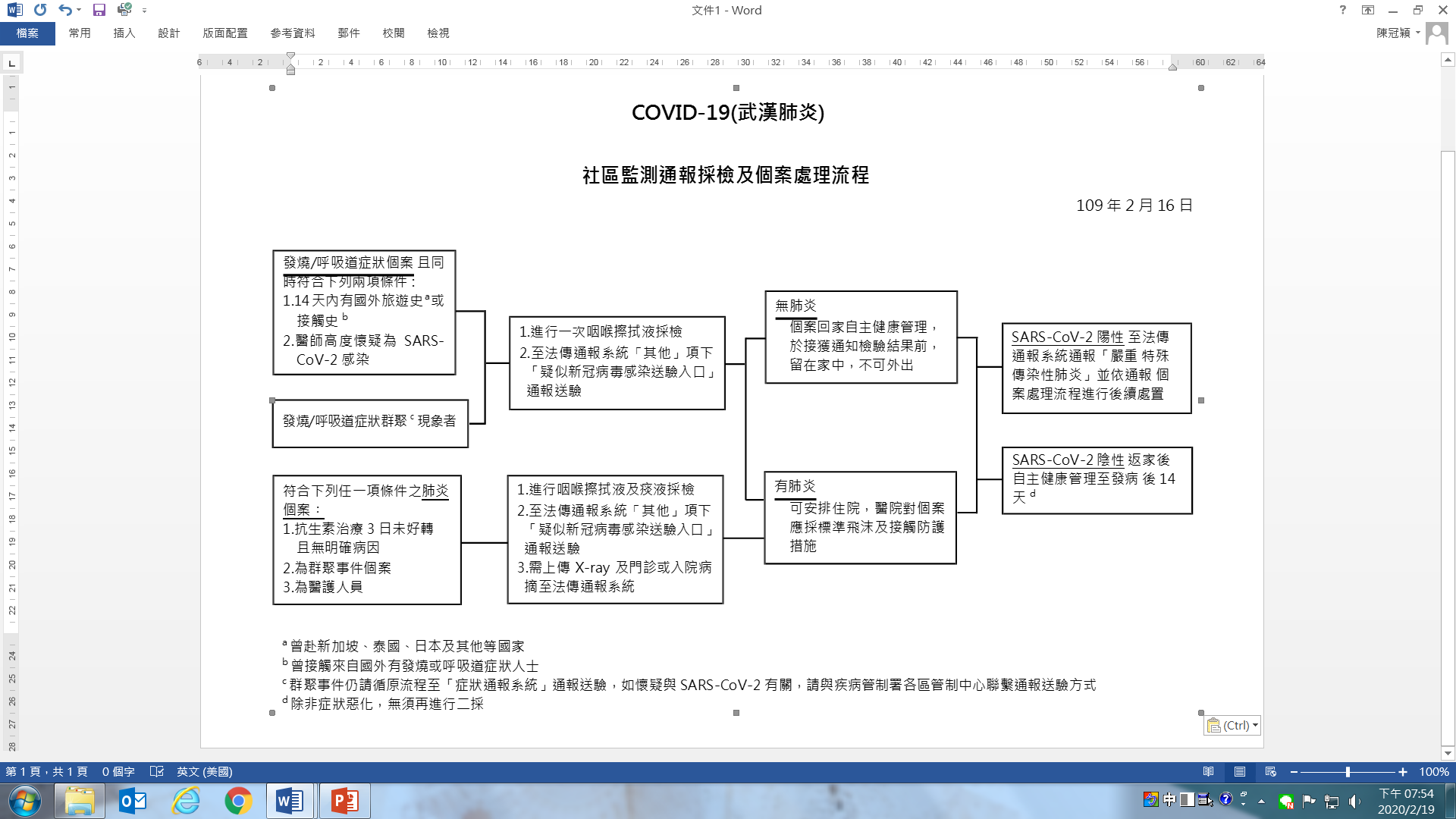 附錄一各級學校、幼兒園、實驗教育機構及團體、補習班、兒童課後照顧中心及托育機構因應中國大陸嚴重特殊傳染性肺炎疫情開學前後之防護建議及健康管理措施109/01/29依據「嚴重特殊傳染性肺炎中央流行疫情指揮中心」監測資料顯示，目前國內之確診病例以境外移入為主，除從事醫療照護工作或與確診病例曾有密切接觸者外，一般大眾於社區感染之風險相對較低。惟各級學校、幼兒園、實驗教育機構及團體、補習班、兒童課後照顧中心及托育機構(以下簡稱學校)為學生密集且容易發生呼吸道傳染病群聚感染之場所，且目前適逢流感流行季節，最基本且最重要的防疫措施仍是：落實勤洗手、呼吸道衛生與咳嗽禮節，及生病在家休息。針對已由衛生單位或民政單位列為追蹤管理之高感染風險對象，均須依中央流行疫情指揮中心公布之相關防疫措施進行健康管理。另由於中國大陸疫情持續擴大，中央流行疫情指揮中心將會適時依防疫需求公布相關之防疫措施。有關上述學校開學前後之防護建議及健康管理措施如下：防護措施開學前學校應成立防疫小組，並由校（園）長/班主任（負責人）擔任防疫小組召集人，並召開因應措施會議。請家長主動關心子女/學生身體健康，如出現發燒應通知學校以利監測班上學生健康狀況，並應在家休息避免外出，如出現咳嗽或流鼻水等呼吸道症狀應佩戴口罩。學校可利用簡訊、line 預先發送防疫通知，提醒家長及學生注意事項。寒假期間如有課業輔導及辦理學生活動之進行，相關注意事項比照下列學生在校期間之防護措施辦理。學生在校期間請學校預先備妥適量的耳（額）溫槍、洗手液或肥皂及口罩以備不時之需。主動關心學生健康狀況：學校班導師或授課教師應注意學生是否有發燒、咳嗽或非過敏性流鼻水等呼吸道症狀。強化衛生教育宣導：加強勤洗手、呼吸道衛生與咳嗽禮節，保持個人衛生習慣（如：打噴嚏、咳嗽需掩住口、鼻，擤鼻涕後要洗手）及妥善處理口鼻分泌物等，及儘量避免出入人潮擁擠、空氣不流通的公共場所等衛生教育宣導，並落實執行。常態性環境及清潔消毒：學校教職員工應定期針對學生經常接觸之物品表面(如門把、桌面、電燈開關、或其他公共區域)進行清潔消毒，可用1：100（500ppm）漂白水稀釋液進行擦拭。區隔生病之學生及教職員工：學生或教職員工如在校期間出現發燒及呼吸道症狀，須戴上口罩，並應予安置於單獨空間，直到離校。維持教室內通風：打開教室窗戶、氣窗，使空氣流通，維持通風設備的良好性能，並經常清洗隔塵網，若環境為密閉空間，應打開窗戶和使用抽氣扇，沒有必要，盡可能不使用冷氣空調。加強通報作業：如發現疑似感染嚴重特殊傳染性肺炎病毒學生，可通報當地衛生局或撥打 1922 協助轉診，另如有其他突發群聚疫情，學校應依規定通知當地教育主管機關及會同當地衛生機關處理，並應至「教育部校園安全通報網」進行校安通報。貳、健康管理措施(詳如附表1)109年1月26日前已入境之陸生及109年1月26日後經許可入境之陸生，其14 日內應依「因應嚴重特殊傳染性肺炎學校對陸生管理計畫工作指引」規定之第一、二、三類陸生進行管理，14日後以本建議及措施辦理。衛生單位匡列為確診病例接觸者之學生及教職員工，則需進行居家隔離14 天，留在家中（或住宿地點）不可外出上班、上學（課）及出國。中港澳入境的學生及教職員工，如有湖北省（含武漢）旅遊史，需進行居家檢疫14 天，留在家中（或住宿地點）不可外出上班、上學（課）及出國。中港澳入境的學生及教職員工，如無湖北省(含武漢市)旅遊史的師生教職員，倘無相關症狀可以上班上課，但請避免不需要的外出，外出時應佩戴口罩。如有發燒或呼吸道症狀，均請主動與縣市衛生局聯繫或撥打1922。學校出現確診個案學校如出現嚴重特殊傳染性肺炎確診病例，則與確診病例一起上課之同班同學老師、共同參加安親班及社團或其他活動之同學老師均應列為確診病例接觸者，並由衛生單位開立接觸者居家隔離通知書，隔離至與確診病例最近接觸日後14天。當學校出現確診病例時，應暫停各項大型活動，如班際活動、社團活動、運動會等，並取消以跑班方式授課。請各直轄/縣市政府轉知非學校型態實驗教育學生，加強健康自主管理。各級學校/館(所)/園可依個別所在地區及內部環境特性，自行預先規劃防疫措施計畫，並建立作業流程及分工事項，確保防疫工作之完備佈建及落實執行。本建議及措施將依據中央流行疫情指揮中心公布相關之防疫建議，隨時調整並發布相關防疫措施。表1具感染風險對象健康管理措施附錄二教育部通報                                                         109年2月6日依據中央「嚴重特殊傳染性肺炎中央流行疫情指揮中心」109年2月5日所發「2月6日起全中國大陸(含港澳)列二級以上流行地區，居住中國大陸各省市陸人暫緩入境」之新聞稿，有關大專校院配合具中港澳旅遊史入境須14日「居家檢疫」學生之辦理原則，請配合辦理下列事項：具中港澳旅遊史之學生，於校外住宿者，應遵守疾病管制署「嚴重特殊傳染性肺炎自感染區入境者居家檢疫通知書」及「具感染風險民眾追蹤管理機制」。於校內住宿者，則由學校安排「居家檢疫」，且入住之該棟宿舍，不應有未具中港澳旅遊史之學生。學校對於校內「居家檢疫」之學生，應依據疾病管制署「嚴重特殊傳染性肺炎自感染區入境者居家檢疫通知書」及「具感染風險民眾追蹤管理機制」，安排於宿舍「居家檢疫」學生盡量分開居住，如有共同生活者，須一同採取適當防護措施（配戴外科口罩與良好衛生習慣），並盡可能保持1公尺以上距離。學校應依據「具感染風險民眾追蹤管理機制」，由專人主動監測關懷校內「居家檢疫」學生之每日健康狀況並記錄「健康關懷紀錄表」，並每日通報地方政府民政局/里長或里幹事保持聯繫；於校外住宿「居家檢疫」學生，本身應主動配合住所之地方政府民政局/里長或里幹事回報每日健康狀況；倘有需要，學校另可協助聯繫。學校對於在校進行「居家檢疫」者應負責必要生活協助（如供餐）。學校防疫小組應邀請專家參與，針對校內相關「居家檢疫」措施進行規劃。學校應提醒具中港澳旅遊史學生在入境前，應自備「居家檢疫」期間所需外科口罩。如有違反居家檢疫規定逕自外出或搭乘大眾運輸工具之學生，將依「傳染病防治法」第58條、及同法第69條處新臺幣1萬元至15萬元罰款。本通報相關依據附件如下：1.109年2月5日所發「2月6日起全中國大陸(含港澳)列二級以上流行地區，居住中國大陸各省市陸人暫緩入境」之新聞稿。(https://www.cdc.gov.tw/Category/ListContent/EmXemht4IT-IRAPrAnyG9A?uaid=d8IEMvgt20oaB7rIu8ygaQ)2.「嚴重特殊傳染性肺炎自感染區入境者居家檢疫通知書」。(https://www.cdc.gov.tw/Category/MPage/J2kpDGSzvBVJJUYjK1dNhQ)3.「具感染風險民眾追蹤管理機制」。(https://www.cdc.gov.tw/Uploads/Files/bf48f8c4-3064-4e59-8b09-9dce902f8a26.jpg）如有相關疑問，一般大學校院請洽：本部高等教育司溫雅嵐專員（公立大學，電話：02-7736-5901、電子郵件yalan@mail.moe.gov.tw）、林承臻科員（私立大學，電話：02- 7736- 5991、電子郵件chengchen@ mail. moe.gov.tw）；技專校院請洽技術及職業教育司楊家瑋先生（電話：02-7736-5772、電子郵件allen1123@mail.moe.gov.tw）。附錄三教育部通報(大專校院學生居家檢疫注意事項及回報事宜)發送時間：109年02月08日壹、具中港澳旅遊史或經中港澳轉機入境需列居家檢疫學生之注意事項依中央流行疫情指揮中心指示，109年2月6日起入境民眾如有中港澳旅遊史(如港澳生)、2月10日起自中港澳轉機得入境臺灣者(如外國學生)，需列入居家檢疫14天。學校應參考本注意事項，確實規劃執行居家檢疫學生相關防疫、檢疫工作；如有因校制宜事項，得規劃其他更適當嚴謹作法，但應符合中央流行疫情指揮中心之「嚴重特殊傳染性肺炎自感染區入境者居家檢疫通知書」、「具感染風險民眾追蹤管理機制」與即時公告防疫規定。學校辦理防疫工作所產生必要經費，可納入各校防疫應變計畫，本部會予協助。一、居家檢疫學生抵臺前置作業(一)主動聯繫學生:將配合事項通知(參考下列範例)寄發給學生，確認學生返臺日期，並建議至少在開學日前14天即返臺。另應提醒具中港澳旅遊史學生在入境前，應自備「居家檢疫」期間所需外科口罩。(二)針對原本校外住宿學生，提醒應遵守疾病管制署「嚴重特殊傳染性肺炎自感染區入境者居家檢疫通知書」及「具感染風險民眾追蹤管理機制」，於校外賃居處進行居家檢疫。(三)針對原本校內住宿學生，事先安排宿舍：　1.應提供獨棟宿舍做居家檢疫期間使用，不應有未列居家檢疫對象之學生。2.宿舍房間(含浴廁分配)盡量分開居住，如有共同生活者，須一同採取適當防護措施（配戴外科口罩與良好衛生習慣），並盡可能保持1公尺以上距離。　3.安排之宿舍如原有學生入住，應妥善溝通並安排至其他宿舍：若確無法安排校內宿舍，需覓妥校外住宿地點，其管理措施亦須比照校內宿舍辦理。  4.進行宿舍清潔及消毒。  5.準備住宿備品(如棉被、床墊、枕頭、個人衛生用品等)及防疫物資(如口罩、乾洗手、漂白水、體溫計等)，並預先放置於房內。(四)相關工作人員(如宿舍管理員、接送學生之司機、送餐人員、清潔消毒人員)造冊，提供安全防護訓練及相關防護設備。二、居家檢疫學生抵臺後應掌握動向(一)學校於確認學生抵臺後，應持續掌握學生是否順利返校或返回校外賃居處；並可安排相關人員先聯繫告知進行衛教。(二)請原本校內住宿學生入住指定宿舍時，應出示「嚴重特殊傳染性肺炎居家檢疫通知書簽收聯」，由專人指引學生入住指定房間。(三)請原本校外住宿學生主動配合賃居處之地方政府民政局/里長或里幹事回報每日健康狀況；倘有需要，學校另可協助聯繫或服務。(四)提供學生居家檢疫期間注意事項手冊(學校可自行編製或參考國立中山大學範例)。三、居家檢疫住宿期間(一)住宿期間，禁止訪客；非相關工作人員，禁止進入宿舍。(二)可參考宿舍管理或自治幹部作法，於指定宿舍選出或由學校選定樓主、副樓主、每層有層主等，讓樓主及層主協助學校專人送餐或其他服務。(三)每日收送垃圾，並安排定期宿舍清潔及消毒。(四)每日關懷住宿學生，除瞭解其健康狀況外，並提供必要之心理支持系統。(五)居家檢疫期間學生若有發燒或呼吸道症狀，應立即依標準程序送醫，並通報本部校安中心。(六)若有居家檢疫學生違反規定逕自外出或搭乘大眾運輸工具，應向當地政府舉報，由地方政府依「傳染病防治法」第58條及第69條處新臺幣1萬元至15萬元罰款。四、居家檢疫期滿(一)14天期滿，學生經護理人員確認無發燒情形，可離開指定宿舍。(二)學生均離開宿舍後，進行全棟宿舍消毒。五、上開各項工作，請學校確實分工辦理，若有相關防疫物資(口罩、額溫槍、酒精等)需求，可向本部提出協助；防疫視同作戰，請校長督導相關同仁務必清楚規定及分工責任，使防疫工作滴水不漏。學校如未依法落實居家檢疫工作，造成防疫破口，本部將追究學校及相關人員責任。六、配合事項通知參考範例如下：ooo同學您好：因應嚴重特殊傳染性肺炎(武漢肺炎)疫情，為避免傳染擴大及保護自身健康，請配合以下居家檢疫事項。一、返臺前在家自主管理：(一)非必要不出入公共場合，外出返家後必作清潔。若有不適，請務必就醫。無發燒、咳嗽、喉嚨痛等症狀才可搭機或搭車。(二)即刻做好健康保護措施，並全程戴口罩搭機返校，以便返臺後居家檢疫管理14天，較無接觸感染疑慮。(三)先行記錄個人體溫，並建議攜帶返校作為衛教參酌之用。(四)勤洗手，使用肥皂或酒精性乾洗手液進行手部清潔。(五)注意臺灣防疫資訊，並詳閱本配合事項。(六)確定返臺日，請告知學校返臺時間。二、返臺後配合居家檢疫事項：(一)配合防疫政策，落實居家檢疫14天，每日早晚量測體溫並確實紀錄，發燒(耳溫≧38˚C/額溫≧37.5˚C)或身體不適應，立即通報宿舍管理人員、生輔組組長或校内護理師；由校內人員依照政府規定通報並送指定醫院就醫。(二)就醫後，主動告知醫師個人接觸史、旅遊史及居住史，不可隱匿；若有相關症狀，將通報衛生主管機關進行後續治療。(三)勤洗手，使用肥皂和清水或酒精性乾洗手液進行手部清潔。(四)當口罩沾到口鼻分泌物時，應立即更換並內摺包好，放進塑膠袋綁好丟進垃圾桶。手部接觸到呼吸道分泌物時，請用肥皂及清水徹底洗淨。打噴嚏時，應用面紙或手帕遮住口鼻，若無面紙或手帕時，用衣袖代替。(五)本校配合政府政策及維護校內公共衛生安全，將隨時調整相關防疫措施，務請遵守。(六)居家檢疫期間不能外出，也不得出境或出國及搭乘大眾運輸工具，如違反規定，依「傳染病防治法」第69條規定可處1萬至15萬元不等罰鍰。另依同法第43條、第67條規定，「傳染病或疑似傳染病病人，對於機關的檢驗診斷、調查及處置，如果有拒絕、規避或妨礙。」違者可處6萬元以上30萬元以下罰鍰。三、結束居家檢疫：(一)結束居家檢疫14天後，可用居留證自行購買口罩，非必要性，避免外出；外出時，務必全程戴口罩，與他人交談時，請戴上外科口罩並儘可能保持1公尺以上距離。。(二)配合本校各系輔導教官、護理師或相關師長之健康關懷或調查。貳、學校居家檢疫相關措施回報事宜為瞭解學校針對具中港澳旅遊史或經中港澳轉機入境需列居家檢疫學生之準備及辦理情形，請填列附件「各大專校院居家檢疫準備及辦理情形回報單」，並於109年2月10日(一)中午12時前以e-mail回報：一般大學請回傳至：高教司溫雅嵐專員yalan@mail.moe.gov.tw 02-7736-5901(公立學校)林承臻科員chengchen@mail.moe.gov.tw02-7736- 5991(私立學校)2.技專校院請回傳至：技職司許肇源科員a620220@ mail.moe.gov.tw 02-7736-6072。附錄四教育部通報(港澳學生管理及防疫措施)                                            109年2月10日依據中央「嚴重特殊傳染性肺炎中央流行疫情指揮中心」109年2月10日新聞稿決議自109年2月11日零時零分暫緩港澳居民來臺，並針對各校港澳學生啟動安心就學措施。有關各校港澳學生之管理及防疫措施，請學校配合辦理下列事項：109年2月6日前入境之港澳學生：請依本部109年1月31日臺教高（二）字第1090014833號函及本部國教署109年1月31日臺教國署字第1090010768號函，請其於「入境後起14日內」在家休息，並避免到校上課上班；請學校持續詢問、調查、紀錄並回報紀錄表。109年2月7日至10日間入境之港澳學生：依本部109年2月7日臺教高通字第1090018936號函示，應遵守衛生福利部疾病管制署「嚴重特殊傳染性肺炎自感染區入境者居家檢疫通知書」及「具感染風險民眾追蹤管理機制」相關規範進行居家檢疫。學校應依本部109年2月8日通報「大專校院學生居家檢疫注意事項及回報事宜」及本部國教署2月10日通報「高級中等以下學校因應新型冠狀病毒疫情針對校內、外住宿學生居家檢疫注意事項及回報事宜」通報內容，就居家檢疫學生抵臺前置、檢疫期間及居家檢疫期滿相關事項，確實分工辦理以達防疫效果。針對暫緩來臺之港澳學生啟動安心就學措施：因指揮中心決議港澳居民暫緩來臺，無法如期返校就學，請大專校院於2月7日報部的「學生安心就學措施」中，納入就港澳生之開學選課、註冊繳費、修課方式、成績考核、請假休復學、輔導協助等事宜，以協助學生如期完成課業。請主動聯繫僑外生應避免從中港澳轉機入境：依指揮中心109年2月7日指示，自2月10日起經中港澳轉機的入境臺灣者，一律居家檢疫14天。爰請務必主動聯繫尚未返臺之僑外生，應避免由中港澳轉機入境；如渠等學生未調整航班行程仍經中港澳入境，入境後即需接受居家檢疫14日，學校亦應依本部日前通報通函規定，進行獨棟居家檢疫措施，落實防疫工作。請每日與轄區分局（外事員警）聯繫確認居家檢疫名單：針對2月10日起經中港澳轉機入境之僑外生，為確實掌握其動向，學校應每日與所在地轄區分局員警聯繫，確認需居家檢疫學生名單。如為校內住宿生，學校應即安排居家檢疫；如為校外賃居生，學校應持續關心其自身居家檢疫情形，予以必要協助。學校辦理防疫工作及學生安心就學措施所衍生之相關費用，由教育部視直轄市、縣（市）政府、學校辦理情形予以補助。學校如未依法落實居家檢疫工作，造成防疫破口，本部將追究學校及相關人員責任。如有疑問：一般大學校院請洽本部高等教育司溫雅嵐專員（公立大學，電話：02-7736-5901）、林承臻科員（私立大學，電話：02-7736-5991）。技專校院請洽本部技術及職業教育司高秋香專員（安心就學相關，電話：02-7736-5862）、楊家瑋先生（中港澳入境教職員工生名單：02-7736-5772）高級中等以下學校請洽:本部國敎署曾穆宣先生(04)3706-1356、e-3313@mail.k12ea.gov.tw；邱秋嬋科長(04)3706-1350、e-3315@mail.k12ea.gov.tw。附錄五因應校園嚴重特殊傳染性肺炎緊急防疫小組編組及職掌表附錄六附錄七「嚴重特殊傳染性肺炎(武漢肺炎)」因應指引：公眾集會編訂日期： 2020/01/29基本概念依據「嚴重特殊傳染性肺炎中央流行疫情指揮中心」監測資料顯示，目前國內之確診病例以境外移入為主，除從事醫療照護工作或與確診病例曾有密切接觸者外，一般大眾於社區感染之風險相對較低。由於集會活動通常人潮擁擠，長時間且近距離可能增加呼吸道傳染病之傳播風險，且目前適逢流感流行季節，最基本且最重要的防疫措施仍是：落實勤洗手、呼吸道衛生與咳嗽禮節，及生病在家休息。針對已由衛生單位或民政單位列為追蹤管理之高感染風險對象，均須依中央流行疫情指揮中心公布之相關防疫措施進行健康管理。另由於中國大陸疫情持續擴大，中央流行疫情指揮中心將會適時依防疫需求公布相關之防疫措施。適用範圍依我國「集會遊行法」第2 條，「集會」係指於公共場所或公眾得出入之場所舉行會議、演說或其他聚眾活動；另依據世界衛生組織(WHO) 定義，群眾集會(mass gathering / large event)只要聚集人數足以影響社區/ 地區/國家公共衛生因應量能，無論集會活動為計劃性或自發性均屬之。因此，只要是多人同時聚集於同一地點參加共同活動，均得廣義解釋為「集會活動」，如開學/畢業典禮、婚喪喜慶、運動賽事、宗教/政治/文化/學術/藝文/旅遊、法人/社團/非政府組織(NGO)性質之聚眾活動等，皆為適用範圍，而所需採取之防疫措施，得視集會活動之形式及人數彈性調整。防護措施集會活動前行風險評估依國內外嚴重特殊傳染性肺炎疫情現況、集會性質與參加者特性，進行相關風險評估，必要時得邀集集會活動主管機關及地方衛生單位等共同討論。倘有慢性肺病(含氣喘)、心血管疾病、腎臟、肝臟、神經、血液或代謝疾病者(含糖尿病)、血紅素病變、免疫不全需長期治療者、孕婦等，於國內嚴重特殊傳染性肺炎疫情流行期間，建議避免參加集會活動。建立應變機制若為大型或辦理期間較長之集會活動，除持續關注國內外傳染病疫情，適時將資訊提供相關人員，並應訂定集會期間發現疑似嚴重特殊傳染性肺炎個案之相關應變機制以利遵循，包含集會活動環境規劃(如現場動線規劃與疑似個案暫時隔離或安置空間)、醫療支援(如醫療專業人員進駐協助提供集會活動現場醫療初步評估或護理、掌握鄰近醫療資源)，以及建立相關單位(如地方衛生單位)之聯繫窗口及嚴重特殊傳染性肺炎通報流程等，且確保相關應變人員皆瞭解及熟悉應變流程。宣導生病在家休息不參加集會活動透過多元管道(如邀請函、簡訊及活動網站等)向參加者進行下列衛教溝通：有呼吸道症狀者，應儘速就醫後在家休養，避免參加集會活動。有發燒者，直至退燒後至少24小時才可參加集會活動，如集會活動辦理當日未達此標準，應避免參加。維持手部清潔保持經常洗手習慣，原則上可以使用肥皂和清水或酒精性乾洗手液進行手部清潔。尤其咳嗽或打噴嚏後及如廁後，手部接觸到呼吸道分泌物、尿液或糞便等體液時，更應立即洗手。另應注意儘量不要用手直接碰觸眼睛、鼻子和嘴巴。生病之工作人員應在家休養，直至退燒後至少24小時才能返回上班。規劃防疫設施/隔離安置場所及備妥相關防護用品集會活動場所應有充足的洗手設施，並預先設置適當隔離或安置空間，如為室內集會活動則需確認環境之空氣流通狀態。依集會活動人數及辦理時間，準備足夠之個人清潔及防護用品包含洗手用品(如肥皂或洗手乳等)、擦手紙及口罩等。集會活動期間加強防範衛教溝通及強化個人衛生防護加強防範嚴重特殊傳染性肺炎與維持個人衛生習慣之衛教溝通並透過明顯告示(如:海報、LED螢幕等)宣導「防範嚴重特殊傳染性肺炎」、「手部衛生」及「呼吸道衛生與咳嗽禮節」等。[※建議可逕至衛生福利部疾病管制署全球資訊網(https://www.cdc.gov.tw)嚴重特殊傳染性肺炎(武漢肺炎)專區下載衛教資料並多加利用。目前不建議所有參加者與工作人員全面配戴口罩，但若有工作人員可能經常直接面對面接觸出現呼吸道症狀患者，或是其它須在人潮眾多之密閉場所工作之人員，則建議配戴口罩。維持現場環境衛生及供應足量的防護用品室內集會活動場所應保持空氣流通及環境整潔，並持續監控環境空氣流通與換氣情形。入口處應備妥口罩及乾洗手液，並張貼告示，請有呼吸道症狀之訪客配戴口罩並使用乾洗手液，並與他人保持1公尺以上之距離。針對現場人員經常接觸之表面(如地面、桌椅、電話筒等經常接觸之任何表面，以及浴廁表面如水龍頭、廁所門把、馬桶蓋及沖水握把)應有專責人員定期清潔，一般的環境應至少每天消毒一次，消毒可以用1：100(當天泡製，以1份漂白水加99份的冷水) 的稀釋漂白水/次氯酸鈉(500ppm)，以拖把或抹布作用15分鐘以上再以濕拖把或抹布擦拭清潔乾淨。[※執行清潔消毒工作的人員應穿戴個人防護裝備(手套、口罩、隔離衣或防水圍裙、視需要使用護目鏡或面罩)，以避免消毒水噴濺眼睛、口及鼻等部位。]個人清潔及防護用品(如洗手用品、擦手紙及口罩)應足量提供現場人員使用，並應有專責人員協助確認供應狀態，確保供應無虞。持續關注傳染病現況於集會活動期間持續加強關注中央流行疫情指揮中心公布之疫情狀況，適時提供資訊給所有參與人員，並視需求發布警示。若工作人員或參加者在集會活動期間出現呼吸道症狀者，應讓其戴上口罩，暫時留置預設之隔離或安置空間(或非人潮必經處且空氣流通之空間)，直至其返家或就醫。另視需要協助安排鄰近醫療院所就醫事宜。發現疑似嚴重特殊傳染性肺炎通報定義者如發現符合嚴重特殊傳染性肺炎通報定義者，應立即依訂定之應變機制處理及通報衛生單位，同時配合衛生單位進行疫情調查與相關防治措施。考量集會活動形式、參與人數與疫情狀況等，必要時，可與地方衛生單位討論後研判集會活動是否需調整、延期或取消，以防止群聚發生或疫情擴大相關人員健康管理應訂定集會全體工作人員(含流動人員)健康監測計畫，並有異常追蹤處理機制。落實上開人員每日(至少 1 次)體溫及健康狀況監測，倘有發燒(耳溫≧38˚C/額溫≧37.5˚C)、呼吸道症狀或腹瀉等，應主動向單位主管或負責人員報告，並採取適當的防護措施及引導就醫治療。訂有發燒及呼吸道症狀的請假規則及工作人力備援規劃，且所有工作人員都能知悉及遵循辦理。倘有發燒、呼吸道症狀或腹瀉等症狀，應安排請假或限制其活動/工作，直至未使用解熱劑/退燒藥且不再發燒24 小時後，才可恢復其活動/工作。因確定或疑似感染嚴重特殊傳染性肺炎而請假在家休息者，其請假日數應從寬考量。照護暫時留置之呼吸道症狀患者(如醫護室或勞安室專業人員、校護等)，應配戴外科口罩，並保持勤洗手的衛生習慣。如前開患者出現嚴重不適症狀(如高燒不退、吸呼困難、呼吸急促、胸痛暈眩、抽搐、嚴重腹瀉等)，集會活動之主責人員應協助其儘速就醫。附錄八因應校園嚴重特殊傳染性肺炎疫情整備情形檢核表單位/系所名稱:		檢核時間：	年	月日註：請各系所單位依照單位的需求增減項目。附錄九附錄十學校餐廳工作人員每日體溫及健康狀況紀錄表廠商名稱：　　　　　　　　　填表人：　　　　　　　　　註：因應嚴重特殊傳染性肺炎防疫期間，每日所有餐廳從業人員於進入學校餐廳工作前，均應進行體溫量測與健康狀況評估，若有出現通報個案或疑似個案時，應立即通知學校負責單位(如學校餐飲督導人員或防疫小組)。附錄十一附錄十二接機程序一、接機前準備工作1.調查學生抵臺之機場與時間，並連同學生聯絡資訊製表管制2.依接機需求派遣接機車輛及司機3.確認接機車輛車號與司機手機號碼4.將接機車輛車號與司機手機號碼傳送給需接機之學生5.準備司機防護裝備(防護衣、防護鏡、手套、N95口罩、垃圾袋、自我照顧衛教單、穿脫說明、口罩配戴說明、防疫物資簽收清單)，個人防護裝備穿戴與脫除流程請見附件1。6.準備學生個人防護裝備(外科醫療口罩、消毒清潔液、溫度計、自我照顧衛教單)二、接機出車前準備1.進行車體清潔2.進行司機勤前教育(1)交付接機名單(含學生姓名、班機抵達時間、學生聯絡電話號碼)(2)安全駕駛宣導(3)接機過程之衛教(4)依「防護裝備穿戴流程」穿著防護裝備三、機場接機處1.司機準時抵達接機處2.學生下機後聯絡司機3.司機於距車體外2公尺處以酒精消毒液噴灑學生雙手後交付學生個人防護裝備4.學生脫下入境時所戴口罩，換上個人防護裝備內之新口罩5.學生戴口罩上車，座位盡量間隔坐，然後繫上安全帶準備返校6.開窗保持車內通風四、接機車輛抵達學校1.車輛抵達管制宿舍請先通知執勤校安人員，並轉知宿舍人員、生輔人員與環安人員準備執行學生入宿等事宜2.車輛抵達管制宿舍，學生下車3.司機於管制地點依「防護裝備脫除流程」脫下防護裝備，放入垃圾袋，並丟棄於醫療廢棄垃圾箱4.進行車體內外之清潔消毒5.接機任務結束個人防護裝備穿戴與脫除流程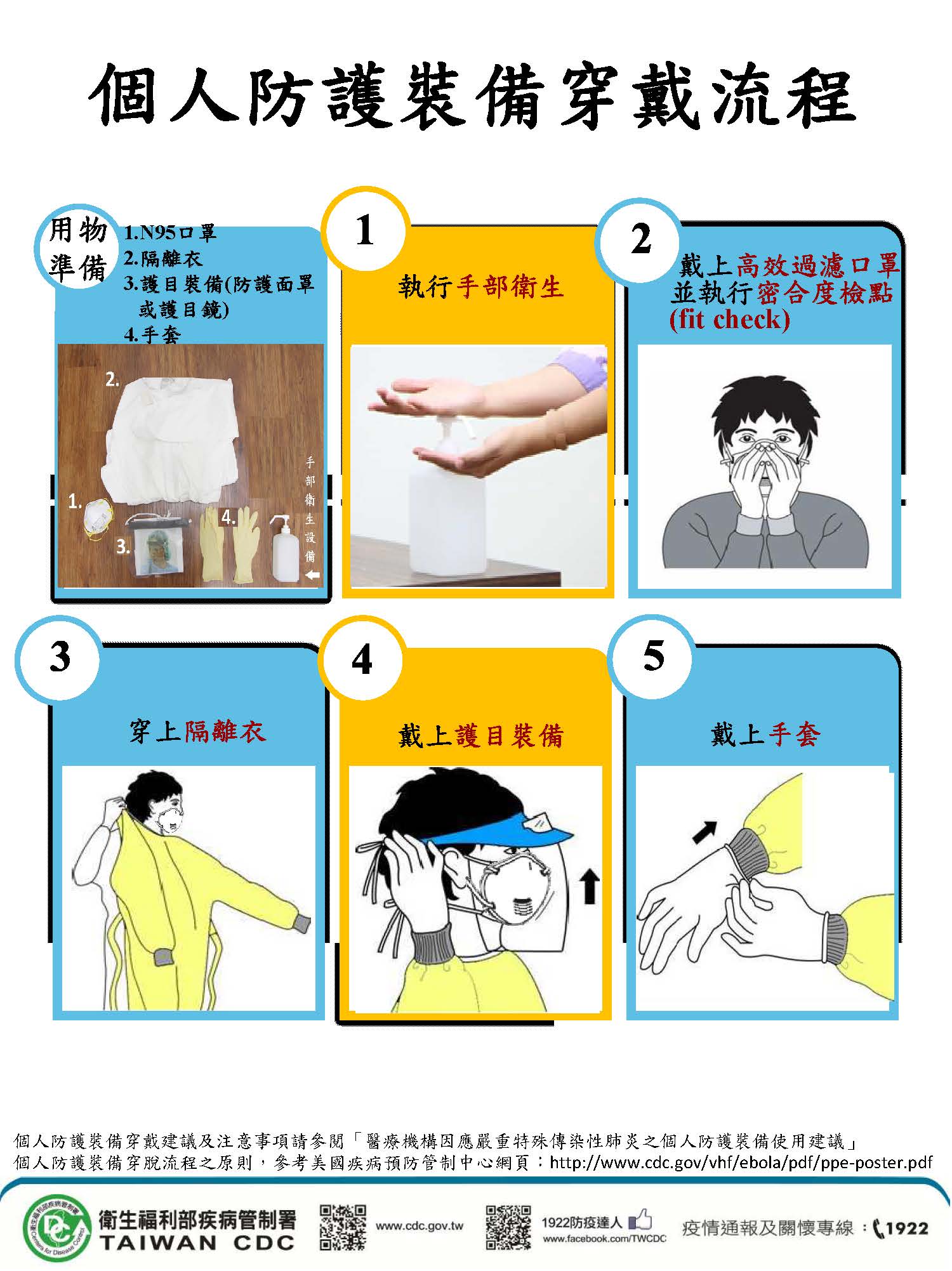 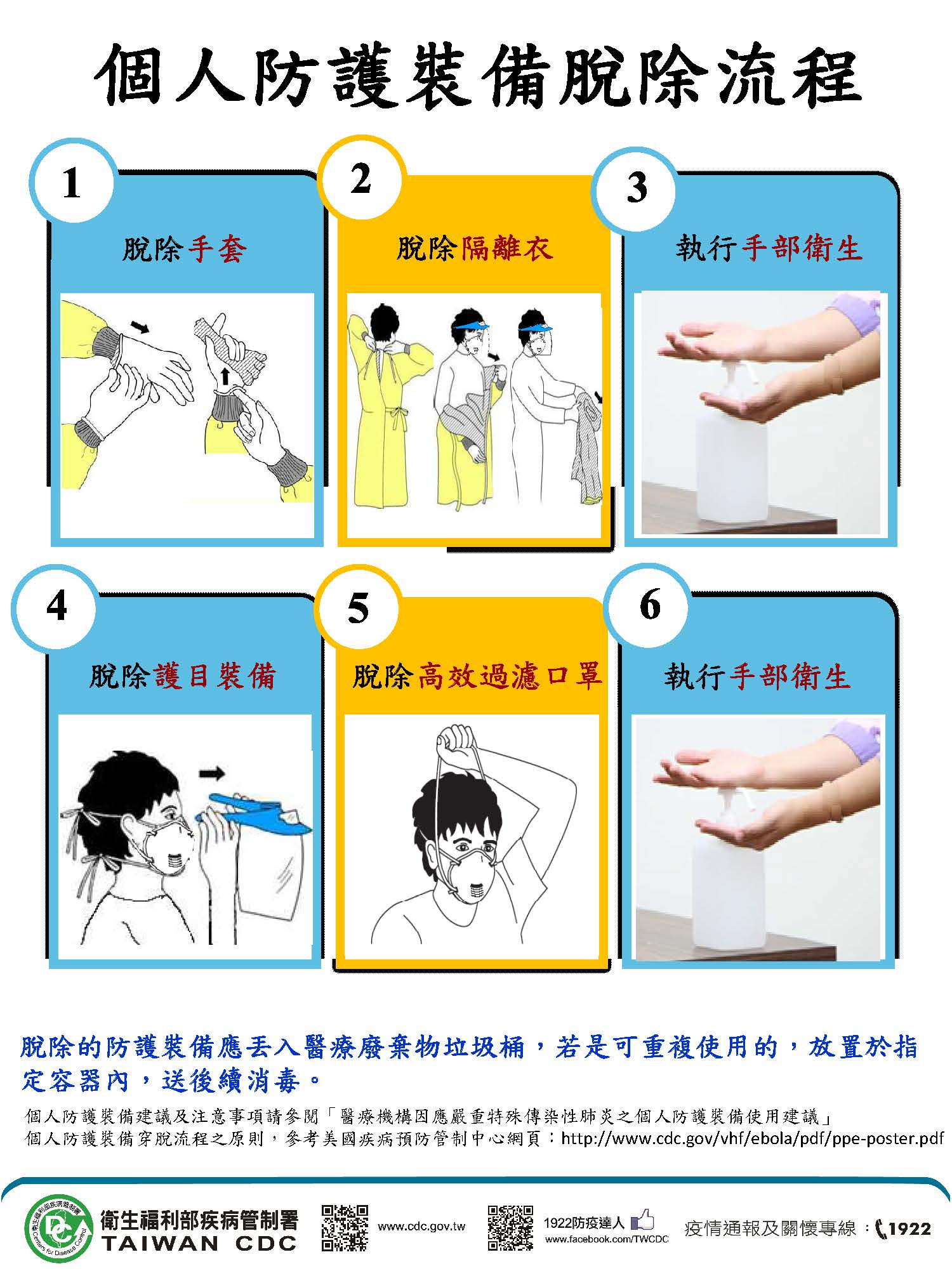 附錄十三教育部通報(居家檢疫學生交接及關懷作業注意事項)                                            109年2月15日中央「嚴重特殊傳染性肺炎中央流行疫情指揮中心」指示，於109年2月7日至10日間入境之港澳生及同年2月10日起經中港澳轉機之僑外生，均須進行居家檢疫。為落實防疫工作，請學校依下列事項辦理港澳生及僑外生之居家檢疫及關懷作業：居家檢疫學生資料比對勾稽：各大專校院依其掌握之港澳生、僑外生居家檢疫名冊，應與地方政府窗口所掌握之居家檢疫名冊，每日進行勾稽交接，確認學生入境情形及住宿地點後，勾稽比對後所有學生由學校辦理後續居家檢疫關懷作業。交接注意事項：學校窗口應主動與學校所在地之地方政府窗口聯繫，核對確認需居家檢疫港澳生、僑外生（含校內住宿及校外賃居者）名單。經核對已列入地方政府居家檢疫名冊者，學校窗口與地方政府窗口確認後，由地方政府窗口移交每位港澳生及僑外生之「健康關懷紀錄表」（如附表）予學校窗口；尚未列入地方政府居家檢疫名冊，但學校已確認進行居家檢疫者，學校窗口應提供地方政府窗口作為後續比對之依據。居家檢疫關懷作業注意事項：對學生進行在居家檢疫期間14天的關懷，每日詢問學生健康狀況，須確認學生未離開居家檢疫場所，並紀錄健康關懷紀錄表（請勿使用google表單等線上問卷進行關懷）。尚未列入居家檢疫名冊而持有居家檢疫通知書者，仍應納入關懷。每日彙整追蹤當日學生人數及結果於當日15時前回報地方政府窗口；過程中若無法聯繫到學生，學校窗口應立即通知地方政府窗口，由地方政府彙報名單予內政部民政司轉請警政署協尋。學生如有出現症狀（耳溫≧38˚C/額溫≧37.5˚C、或有呼吸道症狀如流鼻水鼻塞、咳嗽、呼吸困難、全身倦怠、四肢無力）應通知當地衛生局或撥1922諮詢，由衛生單位安排就醫。學生如有生活上之需求（如送餐服務），請學校提供必要之協助；相關防疫物資需求，可向教育部提出申請。追蹤滿14天後請負責關懷人員於健康關懷紀錄表簽名並留存學校。請務必提醒學生配合政府居家檢疫措施，戴口罩與人保持1公尺以上距離，並定時量體溫、以肥皂勤洗手、經常以75％濃度的酒精消毒，妥善處理口鼻分泌物及廢棄物。依嚴重特殊傳染性肺炎中央流行疫情指揮中心109年2月7日肺中指字第1093700079號函規定，居家檢疫者擅離居家檢疫場所，第1次違規時依傳染病防治法裁罰1~15萬元罰鍰，再次違規即執行指定處所強制安置，請轉知並加強宣導。指揮中心追蹤防疫系統完備後，會配賦學校窗口帳號，由學校自行進行相關登錄及填報作業。另疾管署已利用手機定位機制加強追蹤管理居家檢疫者，對於有使用臺灣電信手機門號之居家檢疫者，直接以該手機號碼定位；未有臺灣手機門號者，採政府配發防疫手機進行定位。自有或防疫手機定位設定係由電信公司處理，學校應填報「居家檢疫手機使用回報表」傳送疾病管制署辦理，詳情請逕洽該署林怜伶小姐（02-23959825#3901；lingling@cdc.gov.tw）辦理。手機定位設定完成後，若手機離開監控範圍，系統會向地方政府窗口及學校窗口發送簡訊通報，分就校外賃居者（地方政府窗口）及校內住宿者（學校窗口）進行追蹤。各地方政府窗口聯絡方式本部另行以電子郵件告知學校居家檢疫關懷窗口。對居家檢疫學生交接及關懷作業注意事項如有疑義，請洽：高教司：溫雅嵐專員02-7736-5901(公立學校)        林承臻科員 02-7736-5991(私立學校)技職司：許肇源科員02-7736-6072附錄十四校園因應「嚴重特殊傳染性肺炎」（武漢肺炎）疫情停課標準109 年 2 月 19 日中央流行疫情指揮中心肺中指字第 1090030066 號函為防治「嚴重特殊傳染性肺炎」（武漢肺炎）疫情在校園擴散，以維護學生及教職員校園安全健康，本部依「嚴重特殊傳染性肺炎中央流行疫情指揮中心」（以下簡稱中央流行疫情指揮中心）建議，訂定以下停課標準，停課期程14 天：一、高級中等以下學校（一）1 班有 1 位師生被中央流行疫情指揮中心列為確定病例，該班停課。（二）1 校有 2 位以上師生被中央流行疫情指揮中心列為確定病例，該校停課。（三）1 鄉鎮市區有 3 分之 1 學校全校停課，該鄉鎮市區停課。（四）前述（一）至（三）之停課情形，仍應視實際疫調情形依中央流行疫情指揮中心公布之指示做適當之調整。（五）各直轄市或縣市、各區或全國之停課，將依國內疫情狀況及中央流行疫情指揮中心公布之措施為實施依據。（六）高級中等學校如有選修或跑班之課程，得比照第 2 點第 1 款大專校院停課標準辦理。二、大專校院學校停課標準除報經教育部專案核准外，依以下原則辦理：（一）有 1 位師生被中央流行疫情指揮中心列為確定病例，該師生所修/授課程均停課。（二）有 2 位以上師生被中央流行疫情指揮中心列為確定病例，該校（區）停課。（三）前述（一）至（二）之停課情形，仍應視實際疫調情形依中央流行疫情指揮中心公布之指示做適當之調整。（四）醫事類專業科系依「醫、牙、護理、藥學及醫事檢驗復健相關科系學生實習場所因應嚴重特殊傳染性肺炎疫情之作業原則」（教育部 109 年 2 月 10 日臺教高(五)字第 1090016538 號函）辦理。其他校外實習課依教育部 109 年 2 月 11 日臺教技通字第 1090019309 號函辦理。（五）學校遇停課情形，得縮減上課週數，採 1 學分 18 小時彈性修課，於週間或線上課程等補課方式辦理，惟仍應兼顧教學品質及學習效果。當校園出現確診病例而實施停課時，得視疫情調查結果評估決定實際停課措施（如停課天數、對象）。學校應依上述原則，訂定學校停課補課及復課措施，併同應變計畫報教育部審查。三、當學校教職員工生或工作人員為確定病例時，應暫停各項大型活動，如班際活動、社團活動、運動會等，並取消以跑班方式授課。四、學校停課決定，應立即通報教育主管機關及教育部校園安全中心。五、短期補習班及幼兒園等，比照高級中等以下學校規定辦理。六、本停課標準將依據中央流行疫情指揮中心決定，隨時調整及發布。附錄十五教育部通報(大專校院韓國入境外籍學生居家檢疫注意事項及回報事宜)發送時間：109年02月24日依據中央「嚴重特殊傳染性肺炎中央流行疫情指揮中心」109年2月24日新聞稿指示自109年2月25日零時起，自韓國入境的外籍人士需進行14天居家檢疫。有關各校外籍學生之管理及防疫措施，請學校配合辦理下列事項：一、自韓國入境需列居家檢疫學生：    應遵守衛生福利部疾病管制署「嚴重特殊傳染性肺炎自感染區入境者居家檢疫通知書」及「具感染風險民眾追蹤管理機制」相關規範進行居家檢疫。   學校應明確告知居家檢疫學生如有違反居家檢疫規定逕自外出或搭乘大眾運輸工具之學生，將依「傳染病防治法」第58條、及同法第69條處新臺幣1萬元至15萬元罰款。二、居家檢疫住宿期間相關作業：  學校應依本部109年2月8日通報「大專校院學生居家檢疫注意事項及回報事宜」及109年2月12日臺教高通字第1090020395號函載內容，針對校內校外住宿學生於居家檢疫期間及居家檢疫期滿相關管理事項，確實分工辦理以達防疫效果。三、啟動安心就學措施：   因指揮中心決議自韓國入境外籍學生需進行居家檢疫14天，考量各校開學在即，自2月25日後返臺之外籍學生將無法如期到校上課，請大專校院啟動「學生安心就學措施」，納入自韓國入境外籍學生之開學選課、註冊繳費、修課方式、成績考核、請假休復學、輔導協助等事宜，以協助學生如期完成課業。四、請主動聯繫僑外生應避免從中港澳韓轉機入境：    依指揮中心109年2月7日及2月24日指示，自2月10日起經中港澳轉機入境臺灣者、自2月25日起經韓國入境者，一律居家檢疫14天。爰請務必主動聯繫尚未返臺之僑外生，應避免由中港澳韓轉機入境；如渠等學生未調整航班行程仍經中港澳韓入境，入境後即需接受居家檢疫14日，學校亦應依本部日前通報通函規定，進行獨棟居家檢疫措施，落實防疫工作。五、請每日與地方政府窗口聯繫確認居家檢疫名單：    請依本部109年2月20日臺教高通字第1090024181號函示，依貴校掌握之需居家檢疫之港澳僑外生名冊，與地方政府窗口所掌握之居家檢疫名冊，每日進行勾稽交接，確認學生入境情形及住宿地點，勾稽比對後所有學生由學校辦理後續居家檢疫關懷作業，給予必要協助。 六、居家檢疫關懷作業注意事項：１、對學生完成14天的關懷，每日詢問學生健康狀況，須確認學生未離開居家檢疫場所，並記錄健康關懷紀錄表（請勿使用google表單等線上問卷進行關懷）。尚未列入居家檢疫名冊而持有居家檢疫通知書者，仍應納入關懷。２、每日彙整追蹤當日學生人數及結果於當日15時前回報地方政府窗口；過程中若無法聯繫到學生，學校窗口應立即通知地方政府窗口，由地方政府彙報名單予內政部民政司轉請警政署協尋。３、學生如有出現症狀（發燒38度、流鼻水鼻塞、咳嗽、呼吸困難、全身倦怠、四肢無力）應通知當地衛生局或撥1922諮詢，由衛生單位安排就醫。七、學校辦理防疫工作及學生安心就學措施所衍生之相關費用，由教育部視學校辦理情形予以補助。學校如未依法落實居家檢疫工作，造成防疫破口，本部將追究學校及相關人員責任。八、學校居家檢疫相關措施回報事宜：    為瞭解各校目前須居家檢疫港澳僑生、自韓國入境之外籍學生確切人數，避免防疫缺口，請各校自109年2月24日起，每日中午12時前填報前1日之學生人數，以Chrome瀏覽器開啟並填報「港澳僑外學生居家檢疫人數調查表」。填報網址：https://forms.gle/kdsRAMJ3kVSZkHkv6九、相關疑問請洽：高教司溫雅嵐專員02-7736-5901（公立大學）      林承臻科員02-7736- 5991（私立大學）技職司許肇源科員02-7736-6072（技專校院）附錄十六教育部通報(大專校院校園防疫措施：監測、消毒、通風、應變)109年2月26日教育部為協助學校因應嚴重特殊傳染性肺炎疫情，前以109年2月20日臺教高通字第1090026946號函，檢送「校園因應『嚴重特殊傳染性肺炎』（武漢肺炎）疫情停課標準」、「大專校院嚴重特殊傳染性肺炎防治工作綱要」、「區域中心學校諮詢窗口」及「大專校院校內出現通報個案、疑似個案或確診個案處理流程」相關資訊。鑒於各大專校院於109年2月25日起陸續開學，本部參考上開防治工作綱要及各區域中心學校防疫作法，彙整出以下建議原則，請各校配合辦理：一、	本部將建立各大專校院防疫副召集人(副指揮官)Line群組，俾利傳達最新消息及問題回饋，相關細節將另案通知。二、 進行校園體溫監測：(一) 建議學校於人員出入密集地點，如校園大門、出入頻繁之側門、停車場、行政大樓、教學大樓、圖書館、宿舍及餐廳等規劃單一出入口並設置防疫站，於每日人員進出之密集時間(如上課日上午8點至下午5點)安排輪班人力進行體溫測量，俾監測高風險人員，在其進入校園前予以掌握。(二) 建請學校設置「非14天健康監測者有發燒或其它症狀自主回報系統」(雲端)，若篩檢或自覺有發燒者可於此系統登錄回報學校，以利協助、關懷，另請各校於每日中午12時以e-mail方式向本部窗口回報前24小時內經量測發燒人數(遇例假日請於次一個工作日併同回報)。(三) 遇有發燒(耳溫≧38˚C/額溫≧37.5˚C)或咳嗽、呼吸急促等呼吸道症狀，建議勸導發燒學生返家休息，針對在臺無親屬可依附之境外生，建議安排一人一間之隔離宿舍供其入住，並協助送醫診治。此外，學校即刻進行上開系統登錄，請依疾管署最新公告具感染風險民眾追蹤管理機制之分類，並通報校安中心與健康中心/衛保組，以利追蹤與校園疫情掌控。三、 定期實施校園消毒：針對教室、宿舍、餐廳及圖書館等公共設施實施定期消毒，其頻率建議上下午各消毒一次。消毒範圍包含地面、門把、窗戶把手、按鈕、電器開關、家具表面、電話、對講機、垃圾桶、洗手臺、馬桶、浴盆、水龍頭、蓮蓬頭、排水口、抽風扇、電腦、鍵盤、風扇等。因大專校院的學生共同設備、器具，彼此社交距離近且接觸頻繁，需要特別注意防範。除前開消毒範圍外，請著重定期清潔學生、學生經常接觸的物品表面，如鍵盤、課桌椅、門把、公共區域的公共用品、教具等。職稱人員姓名執掌連絡電話總指揮校長陳敦基指揮所有與校園嚴重特殊傳染性肺炎緊急應變有關之工作。10000召集人副校長統籌各項防疫工作，協調整合各單位行動建議，完成本工作小組之各項行動綱領，並得視需求更新之。協助安排集體自入境處運送中港澳生回校，進行集中健康管理，以利防疫管制相關事宜安排。副召集人主任秘書劉維群統籌各項防疫工作，協調整合各單位行動建議，完成本工作小組之各項行動綱領，並得視需求更新之。協助安排集體自入境處運送中港澳生回校，進行集中健康管理，以利防疫管制相關事宜安排。10100執行秘書中心主任鍾潤華1.與相關衛生單位建立連繫及通報管道，以接收與本校有關疫情訊息。2.協助規劃與提供與健康有關的防疫衛生事項，提供防疫小組會議討論進行應變處理。3.建置並讀取雲端相關發燒、症狀等防疫有關紀錄資料，進行分析統計須接受何種健康管理的檢疫者人數與名單，以利疫情研判。每日掌握全校疫情，向總指揮與正、副召集人報告。19000秘書衛保組組長衛保組護理人員陳韶華林依潔楊心儀需熟知檢疫者身分類別須接受何種健康管理措施。(1)根據各單位回報雲端紀錄，提供追蹤管理、關懷訪視及給予有關衛生指導等相關事宜。(2)針對有發燒(耳溫≧38˚C/額溫≧37.5˚C)或咳嗽、呼吸道症狀等教職員工生，應立即與當地衛生單位聯繫，經評估有生命危險須協助轉送至醫院就醫並向急診醫療人員報告健康狀況，或連絡相關人員陪同就醫。(3)提供相關處室諮詢電話，有關個案訊息或相關防疫作法，協助進行防疫。(4)協助衛教訓練住服組管理員與清潔人員相關防護知能與技巧。191001910319101委員教務長粘振和1.依照防疫小組會議決議，辦理因應疫情延後2 週開學而進行相關課程、補課、行事曆及報部等事項。2.指揮教務處相關單位，處理防疫有關個案之註冊、通報停課、復課、補課、復學等事宜，並通知各系所，便於掌握與關懷。3.可恢復至教室上課之名單，仍須戴口罩者，請依附錄一及附錄二等規定要求健康管理對象類別辦理，亦可上計中雲端網站查詢健康管理類別之身分，以提供相關課務事宜。4.學校可利用簡訊、line 等通訊軟體預先發送防疫通知，提醒家長及學生注意事項。 5.依照中央流行疫情指揮中心指示陸生暫緩來臺，需研擬陸生安心就學措施。12000委員學務長謝文欽請學務處相關組室協同學生會、系聯會、社聯會連繫調查，以釐清須接受何種健康管理，請依附錄一及附錄二等公文規定，針對須受何種健康管理的建議者類型辦理，請通知該生上網登錄自主管理，並提供相關名單予相關單位，以利後續健康管理措施。13000委員總務長沈進成1.負責校園公共區域的消毒。2.協助住服組進行集中隔離管制第一階段緊急採購事宜防疫相關物資，提供管制區學生與防疫管理人員使用。3.協助其他採購相關疑義說明。4. 負責督導執行校園公共環境消毒。15000委員五院院長劉秀慧張德儀曾裕琇王美蓉劉維群1.由校內各行政單位與教學單位(學院系所)主管統籌。2. 協助校園疫情緊急應變之督導、協調與執行，依據相關疫情規範進行辦理。3.若隨疫情發展需要進行出入體溫監控時，各單位門口設置發燒篩檢與症狀監測，隨時協助掌控單位內或學生之健康狀態，上網登錄。4.若遇有發燒(耳溫≧38˚C/額溫≧37.5˚C)或咳嗽、呼吸急促等呼吸道症狀，即刻進行雲端登錄，請依附錄6 進行具感染風險對象之分類，並通報校安中心與衛保組，以利追蹤與校園疫情掌控，若必要請後送醫院急診。2000021000220002300024000委員人事室主任陳美瑜1.進行教職員工出入境相關疫區名單調查，出境時間與入境返校通報等作業，依具感染風險民眾追蹤管理機制規定，分類其所須接受須居家隔離、居家檢疫、自主健康管理。2.若教職員工感染相關症狀，請提供相關資料予校安中心及衛保組。11100委員主計室主任馬彩萍籌措防疫需求相關經費。11200委員圖資長石岳峻相關內容請與疫情窗口負責人討論，設計本校疫情專屬網頁及有關網頁衛教宣導事宜。14000委員國際長掌慶琳1.指揮所屬單位，進行有關境外生(含陸生、港澳生、僑生及外國學生)之統計與資訊提供，另負責境外生連繫事宜，俾利於各單位的規劃與安排，例如學生性別、就讀系所、年級名單與戶籍地等資料給校安中心、住服組、衛保組與各系所。2.調查內容請依附錄一與附錄二規定，針對須接受相關健康管理類型的資料收集。3.掌握境外生之航班資訊與健康狀況，以提供總務處安排自入境處接送境外生回校事項。17000委員研發長蕭登元1.訂定學生校外實習因應處理措施。16000委員主任秘書劉維群1.發布有關本校與校園嚴重特殊傳染性肺炎緊急應變防治有關的新聞稿。2.負責聯繫外界新聞媒體採訪。10100委員軍訓室主任張德平負責綜理全校案件通報，通知聯繫相關單位處理相關疑似肺炎案例。13600委員心輔組組長陳福川協助檢疫者因隔離造成身心症狀實施心理輔導，以減少學生及其家屬之恐慌心理。13300委員住宿輔導組組長王璟琮負責督導規劃住宿學生因應嚴重特殊傳染性肺炎之相關作為、協助規劃安排需檢疫隔離之住宿生。13400委員學生活動發展組組長陳福川綜合督導本校學生自治團體與社團之嚴重特殊傳染性肺炎防治調查篩檢及整體防治工作。13100委員環安組組長謝志成負責校園安全及維持交通順暢；督導執行因應嚴重特殊傳染性肺炎期間本校各校區外來車輛之體溫量測篩檢。15600委員學生會會長黃奕杰協助宣導學生參與嚴重特殊傳染性肺炎防治事宜。資訊檢核項目資訊檢核項目已附已附待補活動主題(標題)活動主題(標題)新聞稿/活動企劃書之宗旨、目的、說明新聞稿/活動企劃書之宗旨、目的、說明照片與照片圖說照片與照片圖說合作單位資訊(含合作單位全名、機關首長或承辦單位主管/承辦人員姓名及職稱、針對合作活動的感想或回應說法)合作單位資訊(含合作單位全名、機關首長或承辦單位主管/承辦人員姓名及職稱、針對合作活動的感想或回應說法)(無合作單位，請於此欄為勾選)(無合作單位，請於此欄為勾選)撰稿負責人已確認內容撰稿負責人已確認內容(請於此欄簽章)(請於此欄簽章)合作單位確實審核同意新聞稿內容與發佈合作單位確實審核同意新聞稿內容與發佈(無合作單位，請於此欄為勾選)(無合作單位，請於此欄為勾選)同意公關組修改標題與內容同意公關組修改標題與內容(同意者，請於此欄為勾選)(同意者，請於此欄為勾選)(不同意者，請於此欄為勾選)申請單位核章(承辦人、單位主管或單位用印)公關組核章(承辦人、單位主管與主秘用印)活動主題(標題)舉辦時間　　年　　月　　日（星期　）　　時　　分至　　時　　分　　年　　月　　日（星期　）　　時　　分至　　時　　分　　年　　月　　日（星期　）　　時　　分至　　時　　分　　年　　月　　日（星期　）　　時　　分至　　時　　分　　年　　月　　日（星期　）　　時　　分至　　時　　分舉辦地點(校外請註明地址)(校外請註明地址)(校外請註明地址)(校外請註明地址)(校外請註明地址)新聞稿內容概述＊請描述活動特色、重要性及影響性、合作單位資訊與說明回應等，字數約700-1000字(字數可些微超出)。＊請描述活動特色、重要性及影響性、合作單位資訊與說明回應等，字數約700-1000字(字數可些微超出)。＊請描述活動特色、重要性及影響性、合作單位資訊與說明回應等，字數約700-1000字(字數可些微超出)。＊請描述活動特色、重要性及影響性、合作單位資訊與說明回應等，字數約700-1000字(字數可些微超出)。＊請描述活動特色、重要性及影響性、合作單位資訊與說明回應等，字數約700-1000字(字數可些微超出)。相關網頁（如有，請提供網址）（如有，請提供網址）（如有，請提供網址）（如有，請提供網址）（如有，請提供網址）聯絡方式聯絡人：聯絡人：系所單位：系所單位：系所單位：聯絡方式電話/手機：電話/手機：Email：Email：Email：聯絡方式LINE ID：LINE ID：聯絡方式（若有其他聯絡人，請自行增加）（若有其他聯絡人，請自行增加）（若有其他聯絡人，請自行增加）（若有其他聯絡人，請自行增加）（若有其他聯絡人，請自行增加）簽章承辦人單位一級主管單位一級主管公關組主秘簽章分配物品分配數量分配單位保管(使用)人口罩3旅運系鄭伊伶口罩10秘書室蔡宛婷口罩3校長室蔡宛婷口罩10航運系胡佩君口罩15觀光學院朱嬿平口罩50觀光所黃巧惠口罩50中廚系潘柏蓁口罩1語文中心林黎蓉口罩15食創所鍾雅欣口罩3體育室于智意口罩50研發處蔡沛旻口罩50餐飲管理系陳詩蓉口罩4人事室杜碧文口罩50高教升耕李麗秀口罩50軍訓室吳勃廷口罩1圖資處朱彥蓉口罩50共教會史惠婷口罩50健康中心陳怡君口罩200軍訓室利政平口罩20產學營運總中心揚啓宇口罩10國際處石子瀅口罩4餐旅所蔡珮妤口罩50警衛室林振都口罩50環安組郭良姿口罩50主計室陳女依璇額溫槍10體健中心林依潔初始溶液大部分家用漂白水含有 5% 次氯酸鈉（50000 ppm有效氯）。建議稀釋比例若是含5%次氯酸鈉，建議以1：100稀釋。也就是1份漂白水加99份的冷水作為表面消毒。若需要不同濃度的漂白水也可依此稀釋比率調整。如含2.5%次氯酸鈉，則是2份漂白水再加98份的冷水。稀釋後有效氯含量含5%次氯酸鈉的漂白水以1：100 稀釋後則是0.05%或500 pm 有效氯。不同濃度的漂白水以同比例稀釋後則會得到不同含量的有效氯。不同消毒方式的接觸時間▪擦拭消毒不具孔隙的表面▪浸泡消毒方式在消毒擦拭之前應將表面的有機物清除乾淨，例如：分泌液、黏液、嘔吐物、排泄物、血液和其他體液，使漂白水可以充分作用。▪擦拭消毒的接觸時間建議應超過10分鐘▪浸泡消毒的接觸時間建議應超過30分鐘類別安心就學措施1. 註冊及繳費(1)因防疫無法於開學返校或上課之本校學生得通訊方式申請延後註冊及檢具相關證明補辦程序，並得委託他人辦理相關作業。(2)學生所修科目學分如未達每學期最低應修科目學分，得依所修學分數繳交學分費，毋須繳交全額學雜費。2. 選課(1)本校預選課程及加退選課程作業，學生得採網路方式辦理。(2)學生選課不受每學期最低應修科目學分數限制。(3)學生未能及時抵達學校者，由學校協助辦理完成選課程序。3. 學生請假學生得以通訊方式請假及檢具相關證明補辦程序，並得委託他人辦理相關作業，不受缺課扣考、勒令休學規定限制。4. 修課方式(1)因應新型冠狀病毒肺炎疫情停課之課程，由授課教師辦理調補課補足授課時數。(2)本校於確保學生學習品質之前提下，授課教師得以彈性措施，開設同步或非同步之遠距教學協助學生修讀課程；授課教師亦得以透過本校「e-learning」網路學習平台提供學生線上學習。(3)經授課教師及學生同意，得以通訊軟體直播方式協助學生修讀課程。(4)學生完成選課程序後，得由授課教師個別協助補足所缺課程。5. 成績考核本校各系所得依科目性質，調整成績評定方式，以補考或其他補救措施處理科目成績，補考成績並按實際成績計算。6. 學分抵免原則上依本校「維護突遭重大災害學生學習權益處理要點」之規定辦理。7. 休退學及復學(1)休學申請：學生得以通訊方式向所屬教務單位申請休學及檢具相關證明補辦程序，並得委託他人辦理相關作業，毋須註冊及繳納相關學雜費用；休學期限屆滿仍無法復學者，得予專案延長休學期限。(2)學生申請休退學已繳費者，本校得酌情退回相關學雜費用，不受學生休退學時間點限制。(3)本校得審酌學生身心狀況及學習需要，使其不受學業成績不及格退學規定限制。(4)復學後輔導：若學生復學時遇有原肄業系所變更或停辦時，學校得輔導學生至適當學系所修業，且系所應對學生進行選課輔導。(5)延長修業期限：若學生修業期限屆滿仍無法修畢應修科目學分者，學校得專案延長其修業年限。8. 畢業資格(1)畢業應修科目學分：學校依課程之科目性質，得酌情調整課程(如實習、體育、服務學習及校外參訪研習)之學習內涵及學習時數。(2)學校得放寛學生畢業資格條件(如英文檢定、證照考照)，由各系所提供學生代替方案。(3)若學生修業期限屆滿仍無法修畢應修科目學分者，本校得專案延長其修業期限。(4)研究所未能辦理畢業程序之學生，得由學校協助辦理或接受其授權之委託人辦理，程序完成後由學校寄送其畢業證明文件至其指定場所，並不收取任何因此原因延遲畢業之相關費用。9. 學校相關輔導協助機制由教務處教學發展中心協助提供學生課業學習協助，學務處學生諮商輔導組協助學生心理調適，並適時轉介相關單位以提供所需資源。本校亦將依「個人資料保護法」等相關法規，妥慎處理學生個人資料保護事宜。對象確診病例接觸者具湖北省旅遊史入境者中港澳入境者中港澳入境者對象確診病例接觸者具湖北省旅遊史入境者有發燒或呼吸道症狀無症狀管理措施居家隔離居家檢疫健康追蹤自我健康觀察負責單位地方衛生主管機關地方政府民政局/
里長或里幹事地方衛生主管機關旅客自主管理/民政局監督執行方式衛生機關開立「居家隔離通知書」，居家隔離14天。地方衛生單位防疫人員每日主動追蹤健康情形。機場檢疫人員開立「居家檢疫通知書」，居家檢疫14天。里長或里幹事每日撥打電話追蹤關懷。檢疫人員開立「健康關懷通知書」、「入境健康異常旅客配合衛生措施及健康管理敬告單」。地方衛生單位防疫人員進行健康追蹤14天。航空公司提供「防範嚴重特殊傳染性肺炎旅客入境健康聲明卡」，主動申報，簽名具結。配合事項留在家中（或衛生主管機關指定範圍內），禁止外出，亦不得出境或出國。居家隔離期間如未配合通知書相關規範，將依傳染病防治法進行強制安置。留在家中（或衛生主管機關指定範圍內），禁止外出，亦不得出境或出國。居家檢疫期間如未配合通知書相關規範，將依傳染病防治法進行強制安置。健康追蹤或自我健康觀察期間應盡量避免外出，如需外出應全程配戴外科口罩；落實呼吸道衛生及咳嗽禮節；每日早/晚各量體溫一次。如有發燒或呼吸道症狀，均請主動與縣市衛生局聯繫或撥打1922。健康追蹤或自我健康觀察期間應盡量避免外出，如需外出應全程配戴外科口罩；落實呼吸道衛生及咳嗽禮節；每日早/晚各量體溫一次。如有發燒或呼吸道症狀，均請主動與縣市衛生局聯繫或撥打1922。可否上課/班不可上課/班不可上課/班如無任何症狀可照常上課/班，但必須全程配戴口罩。如無任何症狀可照常上課/班，但必須全程配戴口罩。職稱人員姓名執掌連絡電話總指揮校長陳敦基指揮所有與校園嚴重特殊傳染性肺炎緊急應變有關之工作。10000召集人副校長統籌各項防疫工作，協調整合各單位行動建議，完成本工作小組之各項行動綱領，並得視需求更新之。協助安排集體自入境處運送中港澳生回校，進行集中健康管理，以利防疫管制相關事宜安排。10002副召集人中心主任鍾潤華統籌各項防疫工作，協調整合各單位行動建議，完成本工作小組之各項行動綱領，並得視需求更新之。協助安排集體自入境處運送中港澳生回校，進行集中健康管理，以利防疫管制相關事宜安排。19000執行秘書衛保組組長陳韶華1.與相關衛生單位建立連繫及通報管道，以接收與本校有關疫情訊息。2.協助規劃與提供與健康有關的防疫衛生事項，提供防疫小組會議討論進行應變處理。3.建置並讀取雲端相關發燒、症狀等防疫有關紀錄資料，進行分析統計須接受何種健康管理的檢疫者人數與名單，以利疫情研判。每日掌握全校疫情，向總指揮與正、副召集人報告。19100秘書衛保組護理人員林依潔楊心儀需熟知檢疫者身分類別須接受何種健康管理措施。(1)根據各單位回報雲端紀錄，提供追蹤管理、關懷訪視及給予有關衛生指導等相關事宜。(2)針對有發燒(耳溫≧38˚C/額溫≧37.5˚C)或咳嗽、呼吸道症狀等教職員工生，應立即與當地衛生單位聯繫，經評估有生命危險須協助轉送至醫院就醫並向急診醫療人員報告健康狀況，或連絡相關人員陪同就醫。(3)提供相關處室諮詢電話，有關個案訊息或相關防疫作法，協助進行防疫。(4)協助衛教訓練住服組管理員與清潔人員相關防護知能與技巧。1910219103委員教務長粘振和1.依照防疫小組會議決議，辦理因應疫情延後2 週開學而進行相關課程、補課、行事曆及報部等事項。2.指揮教務處相關單位，處理防疫有關個案之註冊、通報停課、復課、補課、復學等事宜，並通知各系所，便於掌握與關懷。3.可恢復至教室上課之名單，仍須戴口罩者，請依附錄一及附錄二等規定要求健康管理對象類別辦理，亦可上計中雲端網站查詢健康管理類別之身分，以提供相關課務事宜。4.學校可利用簡訊、line 等通訊軟體預先發送防疫通知，提醒家長及學生注意事項。 5.依照中央流行疫情指揮中心指示陸生暫緩來臺，需研擬陸生安心就學措施。12000委員學務長謝文欽請學務處相關組室協同學生會、系聯會、社聯會連繫調查，以釐清須接受何種健康管理，請依附錄一及附錄二等公文規定，針對須受何種健康管理的建議者類型辦理，請通知該生上網登錄自主管理，並提供相關名單予相關單位，以利後續健康管理措施。13000委員總務長沈進成1.負責校園公共區域的消毒。2.協助住服組進行集中隔離管制第一階段緊急採購事宜防疫相關物資，提供管制區學生與防疫管理人員使用。3.協助其他採購相關疑義說明。4. 負責督導執行校園公共環境消毒。15000委員五院院長劉秀慧張德儀曾裕琇王美蓉劉維群1.由校內各行政單位與教學單位(學院系所)主管統籌。2. 協助校園疫情緊急應變之督導、協調與執行，依據相關疫情規範進行辦理。3.若隨疫情發展需要進行出入體溫監控時，各單位門口設置發燒篩檢與症狀監測，隨時協助掌控單位內或學生之健康狀態，上網登錄。4.若遇有發燒(耳溫≧38˚C/額溫≧37.5˚C)或咳嗽、呼吸急促等呼吸道症狀，即刻進行雲端登錄，請依附錄6 進行具感染風險對象之分類，並通報校安中心與衛保組，以利追蹤與校園疫情掌控，若必要請後送醫院急診。2000021000220002300024000委員人事室主任陳美瑜1.進行教職員工出入境相關疫區名單調查，出境時間與入境返校通報等作業，依具感染風險民眾追蹤管理機制規定，分類其所須接受須居家隔離、居家檢疫、自主健康管理。2.若教職員工感染相關症狀，請提供相關資料予校安中心及衛保組。11100委員主計室主任馬彩萍籌措防疫需求相關經費。11200委員圖資長石岳峻相關內容請與疫情窗口負責人討論，設計本校疫情專屬網頁及有關網頁衛教宣導事宜。14000委員國際長掌慶琳1.指揮所屬單位，進行有關境外生(含陸生、港澳生、僑生及外國學生)之統計與資訊提供，另負責境外生連繫事宜，俾利於各單位的規劃與安排，例如學生性別、就讀系所、年級名單與戶籍地等資料給校安中心、住服組、衛保組與各系所。2.調查內容請依附錄一與附錄二規定，針對須接受相關健康管理類型的資料收集。3.掌握境外生之航班資訊與健康狀況，以提供總務處安排自入境處接送境外生回校事項。17000委員研發長蕭登元1.訂定學生校外實習因應處理措施。18000委員主任秘書劉維群1.發布有關本校與校園嚴重特殊傳染性肺炎緊急應變防治有關的新聞稿。2.負責聯繫外界新聞媒體採訪。10100委員軍訓室主任張德平負責綜理全校案件通報，通知聯繫相關單位處理相關疑似肺炎案例。13600委員心輔組組長陳福川協助檢疫者因隔離造成身心症狀實施心理輔導，以減少學生及其家屬之恐慌心理。13300委員住宿輔導組組長王璟琮負責督導規劃住宿學生因應嚴重特殊傳染性肺炎之相關作為、協助規劃安排需檢疫隔離之住宿生。13400委員學生活動發展組組長陳福川綜合督導本校學生自治團體與社團之嚴重特殊傳染性肺炎防治調查篩檢及整體防治工作。13100委員環安組謝志成負責校園安全及維持交通順暢；督導執行因應嚴重特殊傳染性肺炎期間本校各校區外來車輛之體溫量測篩檢。15600委員學生會會長黃奕杰協助宣導學生參與嚴重特殊傳染性肺炎防治事宜。具感染風險民眾追蹤管理機制介入措施居家隔離居家檢疫自主健康管理對象確定病例之接觸者具中港澳、南韓或義大利、伊朗旅遊史者對象1：申請赴港澳獲准者
對象2：通報個案但已檢驗陰性且符合解除隔離條件者
對象3：社區監測通報採檢個案對象4：自國際旅遊疫情建議等級 第一級及第二級國家返國者負責單位地方衛生主管機關地方政府民政局/里長或里幹事衛生主管機關方式居家隔離14天
主動監測1天2次居家檢疫14天主動監測1天1~2天自主健康管理14天配合事項衛生主管機關開立「居家隔離通知書」衛生主管機關每日追蹤2次健康狀況隔離期間留在家中(或指定地點)不外出，亦不得出境或出國，不得搭乘大眾運輸工具。有症狀者由衛生主管機關安排就醫如未配合中央流行疫情指揮中心防治措施，將依傳染病防治法裁罰，必要時進行強制安置。主管機關開立「旅客入境健康生明寄居家檢疫通知書」，配戴口罩返家檢疫。里長或里幹事進行健康關懷14天，每日撥打電話詢問健康狀況並記錄「健康關懷紀錄表」。檢疫期間留在家中(或指定地點)不外出，亦不得出境或出國，不得搭乘大眾運輸工具。有症狀者將送指定醫療機構採檢送驗，衛生主管機關加入主動監測。如未配合中央流行疫情指揮中心防治措施，將依傳染病防治法裁罰，必樣時進行強制安置。無症狀者：盡量避免出入公共場所，如需外出者應全程配戴外科口罩；每日早/晚各量體溫一次。有發燒或咳嗽、流鼻水等呼吸道症狀、身體不適者：確實配戴外科口罩，盡速就醫，就醫時主動告知接觸史、旅遊史及身邊是否有其他人有類似症狀。返家後亦應配戴口罩避免外出與他人交談時應保持適當距離。對象3採檢後返家於接獲檢驗結果前，應留在家中不可外出。法令依據傳染病防治法第48條傳染病防治法第58條傳染病防治法第36條項次檢查項目系所單位自主檢核系所單位自主檢核備註項次檢查項目是否備註1備妥防疫物資：口罩、額(耳)溫槍及其他（如酒精、環境消毒用品等）。目前備物有：口罩_	個額(耳)溫槍		支其他：酒精	罐手套	盒漂白水	瓶等。2供應足夠洗手設施，洗手臺備有肥皂、洗手乳等清潔用品。3定期清潔學生經常接觸的物品表面，如電梯按鈕、扶手、鍵盤、課桌椅、門把、公共區域的公共用品、教具等，並穿戴手套及口罩進行清潔及消毒作業。每天至少清潔一次，但是使用較頻繁的區域與物品要增加清潔消毒頻率。常規消毒:一次/天。使用頻繁的區域及物品(如電梯按鈕、門把、扶手):增加消毒頻率。4每日檢視嚴重特殊傳染性肺炎疫情目前政策。可至疾病管制署及本組防疫窗口網頁查詢。日期月/日發燒(耳溫≧38˚C/額溫≧37.5˚C)流鼻水、鼻塞咳嗽呼吸困難全身倦怠四肢無力當日就醫/□無□有□無□有□無□有□無□有□無□有□無□有□無□有，疑似________/□無□有□無□有□無□有□無□有□無□有□無□有□無□有，疑似________/□無□有□無□有□無□有□無□有□無□有□無□有□無□有，疑似________/□無□有□無□有□無□有□無□有□無□有□無□有□無□有，疑似________/□無□有□無□有□無□有□無□有□無□有□無□有□無□有，疑似________/□無□有□無□有□無□有□無□有□無□有□無□有□無□有，疑似________/□無□有□無□有□無□有□無□有□無□有□無□有□無□有，疑似________/□無□有□無□有□無□有□無□有□無□有□無□有□無□有，疑似________/□無□有□無□有□無□有□無□有□無□有□無□有□無□有，疑似________/□無□有□無□有□無□有□無□有□無□有□無□有□無□有，疑似________/□無□有□無□有□無□有□無□有□無□有□無□有□無□有，疑似________/□無□有□無□有□無□有□無□有□無□有□無□有□無□有，疑似________/□無□有□無□有□無□有□無□有□無□有□無□有□無□有，疑似________/□無□有□無□有□無□有□無□有□無□有□無□有□無□有，疑似________/□無□有□無□有□無□有□無□有□無□有□無□有□無□有，疑似________